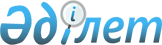 2021 жылға арналған тыңайтқыштар тізбесі мен субсидиялар нормаларын, сондай-ақ тыңайтқыштарға арналған субсидиялар көлемдерін бекіту туралыАлматы облысы әкімдігінің 2021 жылғы 31 наурыздағы № 118 қаулысы. Алматы облысы Әділет департаментінде 2021 жылы 1 сәуірде № 5916 болып тіркелді
      "Қазақстан Республикасындағы жергілікті мемлекеттік басқару және өзін-өзі басқару туралы" 2001 жылғы 23 қаңтардағы Қазақстан Республикасы Заңының 27-бабына, Қазақстан Республикасы Ауыл шаруашылығы министрінің 2020 жылғы 30 наурыздағы № 107 "Өсімдік шаруашылығы өнімінің шығымдылығы мен сапасын арттыруды субсидиялау қағидаларын бекіту туралы" бұйрығына (Нормативтік құқықтық актілерді мемлекеттік тіркеу тізілімінде № 20209 тіркелген) сәйкес, Алматы облысының әкімдігі ҚАУЛЫ ЕТЕДІ:
      1. Қоса беріліп отырған:
      1) 2021 жылға арналған тыңайтқыштар (органикалық тыңайтқыштарды қоспағанда) тізбесі мен субсидиялар нормалары осы қаулының 1-қосымшасына сәйкес;
      2) 2021 жылға арналған тыңайтқыштарға (органикалық тыңайтқыштарды қоспағанда) арналған субсидиялар көлемдері осы қаулының 2-қосымшасына сәйкес бекітілсін.
      2. "Алматы облысының ауыл шаруашылығы басқармасы" мемлекеттік мекемесі Қазақстан Республикасының заңнамасында белгіленген тәртіппен:
      1) осы қаулының Алматы облысының Әділет департаментінде мемлекеттік тіркелуін;
      2) осы қаулы ресми жарияланғаннан кейін оны Алматы облысы әкімдігінің интернет-ресурсында орналастыруды;
      3) осы қаулы мемлекеттік тіркеуден өткеннен кейін он жұмыс күні ішінде Алматы облысы әкімі аппаратының мемлекеттік-құқық бөліміне осы тармақтың 1) және 2) тармақшаларында қарастырылған іс-шаралардың орындалуы туралы мәліметтерді ұсынуды қамтамасыз етсін.
      3. Осы қаулының орындалуын бақылау Алматы облысы әкімінің орынбасары С. Тұрдалиевке жүктелсін.
      4. Осы қаулы әділет органдарында мемлекеттік тіркелген күннен бастап күшіне енеді және алғашқы ресми жарияланған күннен бастап қолданысқа енгізіледі. 2021 жылға арналған тыңайтқыштар (органикалық тыңайтқыштарды қоспағанда) тізбесі мен субсидиялар нормалары 2021 жылға арналған тыңайтқыштарға (органикалық тыңайтқыштарды қоспағанда) арналған субсидиялар көлемдері
					© 2012. Қазақстан Республикасы Әділет министрлігінің «Қазақстан Республикасының Заңнама және құқықтық ақпарат институты» ШЖҚ РМК
				
      Облыс әкімі

А. Баталов
2021 жылғы 31 наурыздағы № 118 Қаулысына 1-қосымша
№ 
Субсидияланатын тыңайтқыштар тізбесі
Тыңайтқышта белсенді заттардың құрамы, %
Өлшем бірлігі
Өлшем бірлігі
Субсидия нормасы, теңге/ тонна, литр, килограм
Азотты тыңайтқыштар
Азотты тыңайтқыштар
Азотты тыңайтқыштар
Азотты тыңайтқыштар
Азотты тыңайтқыштар
Азотты тыңайтқыштар
1
Аммиак селитрасы
N - 34,4
тонна
тонна
36 500
1
Б маркалы аммиак селитрасы
N - 34,4
тонна
тонна
36 500
2
Сұйық аммоний нитраты, Б маркасы
NH4NO3-52
тонна
тонна
236 607,0
3
Аммоний сульфаты
N-21, S-24
тонна
тонна
32 500
3
Түйіршіктелген аммоний сульфаты
N-21, S-24
тонна
тонна
32 500
3
Кристалды аммоний сульфаты
N-21, S-24
тонна
тонна
32 500
3
В маркалы түйіршіктелген аммоний сульфаты минералды тыңайтқышы
N-21, S-24
тонна
тонна
32 500
3
Аммоний сульфаты, SiB маркасы (модификацияланған минералды тыңайтқыш)
N-21, S-24
тонна
тонна
32 500
3
+BMZ аммоний сульфаты
N-21, S-24, B-0,018, Mn-0,030, Zn-0,060
тонна
тонна
32 500
3
Аммоний сульфаты 21%N+24%S
N-21, S-24
тонна
тонна
32 500
4
Карбамид
N - 46,2
тонна
тонна
50 500
4
Карбамид
N - 46
тонна
тонна
50 500
4
Карбамид Б маркалы
N - 46,2
тонна
тонна
50 500
4
Карбамид Б маркалы
N - 46
тонна
тонна
50 500
4
Карбамид, SiB маркасы (модификацияланған минералды тыңайтқыш)
N-46,2
тонна
тонна
50 500
4
Карбамид+BCMZ
N-46,2, B-0,02, Cu-0,03, Mn-0,030, Zn-0,060
тонна
тонна
50 500
4
Карбамид ЮТЕК
N-46,2
тонна
тонна
50 500
5
КАС + сұйық тыңайтқышы
N-28-34, K2O-0,052, SO3-0,046, Fe-0,04
тонна
тонна
52 000
5
КАС-32 маркалы азотты сұйық тыңайтқышы
N - 32
тонна
тонна
52 000
5
КАС-32 маркалы сұйық азотты тыңайтқышы
N - 32
тонна
тонна
52 000
5
(КАС) Сұйық азотты тыңайтқыштар
N аммонийлы -н.м. 6,8, N нитратты - н.м. 6,8, N амидты - н.м. 13,5
тонна
тонна
52 000
5
(КАС) Азотты сұйық тыңайтқыштар
N-32
тонна
тонна
52 000
5
Сұйық азотты тыңайтқыш
N-34
тонна
тонна
52 000
5
Сұйық тыңайтқыш "КАС-PS"
N-31, Р-1, S-1
тонна
тонна
52 000
5
КАС С Кешенді тыңайтқышы
N - 26,10, S - 2,16
тонна
тонна
52 000
Фосфорлы тыңайтқыштар
Фосфорлы тыңайтқыштар
Фосфорлы тыңайтқыштар
Фосфорлы тыңайтқыштар
Фосфорлы тыңайтқыштар
Фосфорлы тыңайтқыштар
6
Суперфосфат "Б" маркалы минералды тыңайтқышы
P2О5-15, К2О-5
тонна
тонна
17 531,3
6
Суперфосфат "Б" маркалы минералды тыңайтқышы
P2О5-15, К2О -2
тонна
тонна
17 531,3
6
Микроэлементтермен байытылған Ұнтақ тәрізді Суперфосфат
P2О5-21,5
тонна
тонна
17 531,3
7
Шилісай кен орнының фосфоритті концентраты мен ұны
P2О5-17
тонна
тонна
12 366,1
 

 8
Минералды тыңайтқыш-супрефос
N:12, P2О5:24+(Mg:0,5, Ca:14, S:25)
тонна
тонна
62 500
 

 8
Минералды тыңайтқыш-супрефос
N-12; P2О5-24; Mg-2; Ca-2; S-2
тонна
тонна
62 500
 

 8
Азот-фосфор күкіртқышқылды тыңайтқыш, SiB маркалы (модификацияланған минералды тыңайтқыш)
N-12, P2О5-24, CaO-14, Mg-0,5, SO3-25
тонна
тонна
62 500
 9
Hafa UP, мочевина фосфаты

 (17,5-44-0)
N-17,5, P2О5-44
тонна
тонна
258 000
 9
Growfert Кешенді тыңайтқыш 18-44-0 (UP) маркалы
N - 18%, P2О5 -44%
тонна
тонна
258 000
10
Аммофос
N -10, P - 46
 

тонна
 

тонна
62 500
10
Аммофос
N -12, P - 52
 

тонна
 

тонна
62 500
10
Аммофос, жоғары және бірінші сорт
N-10, P-46
 

тонна
 

тонна
62 500
10
N-10, P-46 маркалы аммофос 
N - 10, P - 46
 

тонна
 

тонна
62 500
10
Аммофос 10-46 маркасы
N - 10, P - 46
 

тонна
 

тонна
62 500
10
N-12, P-52маркалы аммофос 
N -12, P - 52
 

тонна
 

тонна
62 500
10
12:52 маркалы аммофос 
N - 12, P - 52
 

тонна
 

тонна
62 500
10
Аммофос 12-52 маркасы
N - 12, P - 52
 

тонна
 

тонна
62 500
10
Аммофоc 12:52, SiB маркалы (модификацияланған минералды тыңайтқыш )
N - 12, P - 52
 

тонна
 

тонна
62 500
10
Түйіршіктелген моноаммонийфосфат 
N-12, P-52
 

тонна
 

тонна
62 500
10
Түйіршіктелген моноаммонийфосфат МАР 12:52
N-12, P-52
 

тонна
 

тонна
62 500
10
Аммофос 12:52+B
N-12, P-52, B-0,03
 

тонна
 

тонна
62 500
10
Аммофос 12:52+Zn
N-12, P-52, Zn-0,21
 

тонна
 

тонна
62 500
10
Тукосмес маркалы: 10:46:0 (аммофос)
N-10, P-46
 

тонна
 

тонна
62 500
11
Аммофос,12:39 маркалы
N-12, P-39
тонна
тонна
61 000
11
Аммофос,11:42 маркалы
N-11, P-42
тонна
тонна
61 000
11
Аммофос, 10:39 маркалы
N-10, P-39
тонна
тонна
61 000
11
Аммофос,10:36 маркалы
N-10, P-36
тонна
тонна
61 000
11
Аммофос, 10:33 маркалы
N-10, P-33
тонна
тонна
61 000
Калийлі тыңайтқыштар
Калийлі тыңайтқыштар
Калийлі тыңайтқыштар
Калийлі тыңайтқыштар
Калийлі тыңайтқыштар
Калийлі тыңайтқыштар
Хлорлы калий
K-60
тонна
тонна
50 000
 12
Электролитті хлорлы калий
K2O-48
тонна
тонна
50 000
 12
Хлорлы калий
K2O-60
тонна
тонна
50 000
 12
Хлорлы калий, SiB маркалы (модификацияланған минералды тыңайтқыш)
K2O-43
тонна
тонна
50 000
 12
Хлорлы калий
K2O-45
тонна
тонна
50 000
 12
Техникалық хлорлы калий
K2O-60
тонна
тонна
50 000
 12
Solumop маркалы калий хлориді
K2O-60, KCl-95,8
тонна
тонна
50 000
 12
Growfert маркалы кешенді тыңайтқыш: 0-0-61 (KCl)
K2O-61%
тонна
тонна
50 000
13 
Калий сульфаты
K2O-50
тонна
тонна
150 000
13 
Калий сульфаты (күкірт қышқылды калий)
K2O-52%, SO4-53%
тонна
тонна
150 000
13 
SiB маркалы күкірт қышқылды калий (модификацияланған минералды тыңайтқыш)
K2O-50
тонна
тонна
150 000
13 
Тазартылған күкірт қышқылды калий (калий сульфаты)
K2O-53, SO3- 45
тонна
тонна
150 000
13 
Калий сульфаты (күкірт қышқылды калий)
K2O-51, SO3- 46
тонна
тонна
150 000
13 
Агрохимикат Калий сульфаты
K-53, S-18
тонна
тонна
150 000
13 
Калий сульфаты (Krista SOP)
K2O-52, SO3- 45
тонна
тонна
150 000
13 
Калий сульфаты (Yara Tera Krista SOP) 
K2O-52, SO3- 45
тонна
тонна
150 000
13 
Калий сульфаты
K2O-51, SO3- 45
тонна
тонна
150 000
13 
Тазартылған күкірт қышқылды калий (калий сульфаты) минералды тыңайтқышы
K2O-53, S-18
тонна
тонна
150 000
13 
Калий сульфаты
K2O-53, S-18
тонна
тонна
150 000
13 
Күкірт қышқылды калий (калий сульфаты) тазартылған (I сорт, II сорт)
K2O-53, S-18
тонна
тонна
150 000
13 
0-0-51 (SOP) маркалы Growfert Кешенді тыңайтқышы
K2O-51%, SO3-47%
тонна
тонна
150 000
13 
SOP 0.0.51 (47) тыңайтқышы
К:51+47SO3
тонна
тонна
150 000
Күрделі тыңайтқыштар
Күрделі тыңайтқыштар
Күрделі тыңайтқыштар
Күрделі тыңайтқыштар
Күрделі тыңайтқыштар
Күрделі тыңайтқыштар
 

 14
Фосфор-калийлі тыңайтқыштар
Р-27%, К-4%
тонна
тонна
25 750
15
С 12 маркалы күкіртті карбамид агрохимикаты
N-33, S-12
тонна
тонна
83 800
15
С 7,5 маркалы күкіртті карбамид агрохимикаты
N-35, S-7
тонна
тонна
83 800
15
С 4 маркалы күкіртті карбамид агрохимикаты
N-40, S-4
тонна
тонна
83 800
16
11-37 маркалы кешенді сұйық тыңайтқыштар (ЖКУ)
N-11, Р-37
тонна
тонна
65 000
16
Сұйық кешенді тыңайтқыш (ЖКУ)
N-11, Р-37
тонна
тонна
65 000
17
Кешенді тыңайтқыш ЖСУ ФСМ
N-5,49, Р2О5-13,14, К2О-1,25, SO3-3,75
тонна
тонна
76 785,72
18
15:15:15 маркалы азот-фосфор-калийлі тыңайтқыш
N-15, P-15, K-15
тонна
тонна
54 000
18
15:15:15 маркалы нитроаммофоска
N-15, P-15, K-15
тонна
тонна
54 000
18
NPK 15:15:15 маркалы нитроаммофоска 
N-15, P-15, K-15
тонна
тонна
54 000
18
NPK 15-15-15 маркалы нитроаммофоска (азофоска)
N-15, P-15, K-15
тонна
тонна
54 000
18
15-15-15 маркалы азот-фосфор-калийлі тыңайтқышы
N-15, P-15, K-15
тонна
тонна
54 000
18
азот-фосфор-калийлі нитроаммофоска тыңайтқыш (азофоска), NPK- тыңайтқыш
N 15 P 15 K 15
тонна
тонна
54 000
18
азот-фосфор-калийлі кешенді минералды тыңайтқыш (NPK- тыңайтқыш)
N 15 P 15 K 15
тонна
тонна
54 000
18
15:15:15 маркалы Кешенді минералды азот-фосфор-калийлі тыңайтқыш (NPK- тыңайтқыш)
N 15 P 15 K 15
тонна
тонна
54 000
18
азот-фосфор-калийлі тыңайтқыш (диаммофоска), 15:15:15маркалы
N 15 P 15 K 15
тонна
тонна
54 000
18
Нитроаммофоска 15:15:15, SiB маркалы (модификацияланған минералды тыңайтқыш)
N 15 P 15 K 15
тонна
тонна
54 000
18
Азот-фосфор-калийлі нитроаммофоска азофоска тыңайтқыш
N 16 P 16 K 16
тонна
тонна
54 000
18
Азот-фосфор-калийлі-нитроаммофоска (азофоска) тыңайтқыш
N 16 P 16 K 16
тонна
тонна
54 000
18
Азот-фосфор-калийлі- нитроаммофоска (азофоска) тыңайтқыш
N 16 P 16 K 16
тонна
тонна
54 000
18
Азот-фосфор-калийлі- нитроаммофоска (азофоска) тыңайтқыш, NPK- тыңайтқыш
N 16 P 16 K 16
тонна
тонна
54 000
18
Азотно-фосфор-калийлі кешенді минералды тыңайтқыш (NPK- тыңайтқыш) 16:16:16 маркалы
N 16 P 16 K 16
тонна
тонна
54 000
18
NPK 16:16:16 маркалы Нитроаммофоска
N-16, P-16, K-16
тонна
тонна
54 000
18
NPK 16-16-16 маркалы Нитроаммофоска (азофоска)
N-16, P-16, K-16
тонна
тонна
54 000
18
Нитроаммофоска 16:16:16, SiB маркалы (модификацияланған минералды тыңайтқыш)
N- 16, P-16, K-16
тонна
тонна
54 000
18
16:16:16+BCMZ маркалы Нитроаммофоска NPK 
N- 16, P-16, K-16, B-0,02, Cu-0,03, Mn-0,030, Zn-0,060
тонна
тонна
54 000
18
Жақсартылған түйіршіктелген құрамдағы Нитроаммофоска
N- 16, P-16, K-16
тонна
тонна
54 000
18
16:16:16 маркалы жақсартылған түйіршіктелген құрамдағы Нитроаммофоска 
N- 16, P-16, K-16
тонна
тонна
54 000
18
8:24:24 маркалы жақсартылған түйіршіктелген құрамдағы Нитроаммофоска
N- 8, P-24, K-24
тонна
тонна
54 000
18
17:0,1:28 маркалы жақсартылған түйіршіктелген құрамдағы Нитроаммофоска
N- 17, P-0,1, K-28
тонна
тонна
54 000
18
21:0,1:21 маркалы жақсартылған түйіршіктелген құрамдағы Нитроаммофоска
N- 21, P-0,1, K-21
тонна
тонна
54 000
18
15:24:16 маркалы жақсартылған түйіршіктелген құрамдағы Нитроаммофоска 
N- 15, P-24, K-16
тонна
тонна
54 000
18
NPK 16-16-8 маркалы нитроаммофоска (азофоска) 
N-16, P-16, K-8
тонна
тонна
54 000
18
Диаммофоска 10-26-26 маркалы азотно-фосфор-калийлі тыңайтқыш
N 10 P 26 K 26
тонна
тонна
54 000
18
NPK-1 (диаммофоска) маркалы азот-фосфор-калий тыңайтқыш
N 10 P 26 K 26
тонна
тонна
54 000
18
Диаммофоска 10-26-26 маркалы азотты-фосфорлы-калийлі тыңайтқыш,

NPK-1 (диаммофоска)
N 10 P 26 K 26
тонна
тонна
54 000
18
10:26:26 маркалы азотты-фосфорлы-калийлі кешенді минералды тыңайтқыш (NPK - тыңайтқыш)
N 10 P 26 K 26
тонна
тонна
54 000
18
10-26-26 маркалы азот-фосфор-калий тыңайтқышы
N 10 P 26 K 26
тонна
тонна
54 000
18
10:26:26 маркалы азот-фосфор-калий тыңайтқышы
N 10 P 26 K 26
тонна
тонна
54 000
18
10:26:26 маркалы азот-фосфор-калий тыңайтқышы (диаммофоска)
N 10 P 26 K 26
тонна
тонна
54 000
18
Азот-фосфор-калий тыңайтқышы - нитроаммофоска (азофоска), NPK-тыңайтқыш
N 10 P 26 K 26
тонна
тонна
54 000
18
Азот-фосфор-калий тыңайтқышы-диаммофоска

10-26-26
N 10 P 26 K 26
тонна
тонна
54 000
18
10:20:20 маркалы азот-фосфор-калий тыңайтқышы
N 10 P 20 K 20
тонна
тонна
54 000
18
13:19:19 маркалы азот-фосфор-калий тыңайтқышы
N-13, P-19, K-19
тонна
тонна
54 000
18
NPK-1 маркалы азот-фосфор-калий тыңайтқышы (диаммофоска)
N-8, P-20, K-30
тонна
тонна
54 000
18
8-20-30 маркалы азот-фосфор-калий тыңайтқышы
N-8, P-20, K-30
тонна
тонна
54 000
18
5:14:14 маркалы азотты-фосфорлы-калийлі кешенді минералды тыңайтқыш (NPK тыңайтқыш)
N-5%, P2O5-14%, K2O-14%
тонна
тонна
54 000
18
Азот-фосфор-калий тыңайтқышы - нитроаммофоска (азофоска), NPK-тыңайтқыш
N-5%, P2O5-14%, K2O-14%
тонна
тонна
54 000
18
Азот-фосфор-калий тыңайтқышы - нитроаммофоска (азофоска), NPK-тыңайтқыш
N-6%, P2O5-14%, K2O-14%
тонна
тонна
54 000
18
6:14:14 маркалы азотты-фосфорлы-калийлі кешенді минералды тыңайтқыш (NPK тыңайтқыш)
N-6%, P2O5-14%, K2O-14%
тонна
тонна
54 000
18
Азот-фосфор-калий тыңайтқышы-нитроаммофоска (азофоска), NPK тыңайтқыш
N-13, P-13, K-24
тонна
тонна
54 000
18
NPK 13-13-24 маркалы Нитроаммофоска (азофоска)
N-13, P-13, K-24
тонна
тонна
54 000
18
Нитроаммофоска маркасы 14:14:23
N-14, P-14, K-23
тонна
тонна
54 000
18
20:20:10 маркалы азотты-фосфорлы-калийлі кешенді минералды тыңайтқыш (NPK - тыңайтқыш)
N 20 P 20 K 10
тонна
тонна
54 000
18
Азот-фосфор-калий тыңайтқышы - нитроаммофоска (азофоска), NPK-тыңайтқыш
N 20 P 20 K 10
тонна
тонна
54 000
18
NPK 20-10-10 маркалы Нитроаммофоска (азофоска)
N 20 P 20 K 10
тонна
тонна
54 000
18
NPK 24-6-12 маркалы Нитроаммофоска (азофоска)
N-24, P-6, K-12
тонна
тонна
54 000
18
Кешенді азотты-фосфорлы-калийлі минералды тыңайтқыш (NPK тукосместер)
N 16 P 16 K 16
тонна
тонна
54 000
18
Кешенді азотты-фосфорлы-калийлі минералды тыңайтқыш (NPK тукосместер)
N 13 P 19 K 19
тонна
тонна
54 000
18
Кешенді азотты-фосфорлы-калийлі минералды тыңайтқыш (NPK тукосместер)
N 20 P 14 K 20
тонна
тонна
54 000
18
NPK(S) 8-20-30(2) маркалы азотты-фосфорлы-калийлі күкірт бар тыңайтқыш)
N-8, P-20, K-30, S-2
тонна
тонна
54 000
18
NPK-1 маркалы азот-фосфор-калий тыңайтқышы (диаммофоска),NPKS-8
N-8, P-20, K-30, S-2
тонна
тонна
54 000
18
NPK 20-10-10+S маркалы Нитроаммофоска (азофоска)
N-20, P-10, K-10, S-4
тонна
тонна
54 000
18
Азот-фосфор-калий тыңайтқышы-нитроаммофоска (азофоска), NPK тыңайтқыш
N-15, P-15, K-15, S-12
тонна
тонна
54 000
18
Азот-фосфор-калий тыңайтқышы-нитроаммофоска (азофоска), NPK тыңайтқыш
N-16, P-16, K-16, S-12
тонна
тонна
54 000
 19
14:14:23 маркалы Нитроаммофоска
N-14, P-14, K-23, S-1,7, Ca-0,5, Mg-0,9
тонна
тонна
78 500
 19
Нитроаммофоска, 23:13:8 маркалы
N-23, P-13, K-8, S-1, Ca-0,5, Mg-0,4
тонна
тонна
78 500
 19
Нитроаммофоска 23:13:8 маркалы кешенді азот-фосфор-калий тыңайтқышы
N-23, P-13, K-8, S-1, Ca-0,5, Mg-0,4
тонна
тонна
78 500
 19
10:26:26 маркалы азот-фосфор-калий тыңайтқышы (диаммофоска)
N-10, P-26, K-26, S-1, Ca-0,8, Mg-0,8
тонна
тонна
78 500
 19
Нитроаммофоска, 10:26:26 маркалы
N-10, P-26, K-26, S-1, Ca-0,8, Mg-0,8
тонна
тонна
78 500
 19
Жақсартылған гранулометриялық құрамдағы Нитроаммофоска
N-16, P-16, K-16, S-2, Ca-1, Mg-0,6
тонна
тонна
78 500
 19
Нитроаммофоска. 16:16:16 маркалы кешенді азот-фосфор-калий тыңайтқышы
N-16, P-16, K-16, S-2, Ca-1, Mg-0,6
тонна
тонна
78 500
 19
Нитроаммофоска. 8:24:24 маркалы кешенді азот-фосфор-калий тыңайтқышы
N-8, P-24, K-24, S-2, Ca-1, Mg-0,6
тонна
тонна
78 500
 19
Нитроаммофоска. 17:0,1:28 маркалы кешенді азот-фосфор-калий тыңайтқышы
N-17, P-0,1, K-28, S-0,5, Ca-0,5, Mg-0,5
тонна
тонна
78 500
 19
Нитроаммофоска, 14:14:23 маркалы
N-14, P-14, K-23, S-1,7, Ca-0,5, Mg-0,9
тонна
тонна
78 500
20
Құрамында күкірт бар азот-фосфор тыңайтқышы, NP+S=20:20+14 маркалы
N-20, P-20, S-14
тонна
тонна
69 196,5
20
NP+S=20:20+14 маркалы азотты-фосфорлы күкірт бар тыңайтқыш
N-20, P-20, S-14
тонна
тонна
69 196,5
20
Құрамында күкірт бар азотты-фосфорлы күрделі тыңайтқыш (NP+S-тыңайтқыш) 20:20:14 маркалы
N-20, P-20, S-14
тонна
тонна
69 196,5
20
Құрамында күкірт бар 20:20 маркалы азотты-фосфорлы күрделі тыңайтқыш
N-20, P-20, S-14
тонна
тонна
69 196,5
20
Құрамында күкірт бар 20:20 маркалы азотты-фосфорлы күрделі тыңайтқыш
N-20, P-20, S-8-14
тонна
тонна
69 196,5
20
Құрамында күкірт бар азот-фосфорлы тыңайтқыш, SiB маркалы (модицирленген минералды тыңайтқыш)
N-20, P-20, S-14
тонна
тонна
69 196,5
20
Күрделі азот-фосфорлы күкірт құрамды тыңайтқыш, 20:20+BCMZ маркалы
N-20, P-20, S-14, B-0,02, Cu-0,03, Mn-0,030, Zn-0,060
тонна
тонна
69 196,5
20
20:20 (13,5) маркалы құрамында күкірт бар азот-фосфорлы тыңайтқыш
N-20, P-20, S-13,5
тонна
тонна
69 196,5
20
Құрамында күкірт бар азотты-фосфорлы күрделі тыңайтқыш (NP+S-тыңайтқыш) 20:20:12 маркалы
N-20, P-20, S-12
тонна
тонна
69 196,5
20
Құрамында күкірт бар азотты-фосфорлы күрделі тыңайтқыш (NP+S-тыңайтқыш) 20:20:10 маркалы
N-20, P-20, S-10
тонна
тонна
69 196,5
20
Құрамында күкірт бар азотты-фосфорлы күрделі тыңайтқыш (NP+S-тыңайтқыш) 20:20:8 маркалы
N-20, P-20, S-8
тонна
тонна
69 196,5
20
17:22:14 маркалы құрамында күкірт бар азот-фосфор тыңайтқышы (NP+S-тыңайтқыш)
N-17, P-22, S-14
тонна
тонна
69 196,5
20
Құрамында күкірт бар 16:20(14) маркалы азот-фосфорлы тыңайтқыш
N-16, P-20, S-14
тонна
тонна
69 196,5
20
NP+S=16:20+12 маркалы азотты-фосфорлы күкірт бар тыңайтқыш
N-16, P-20, S-12
тонна
тонна
69 196,5
20
NP+S=16:20+12 маркалы азотты-фосфорлы күкірт бар тыңайтқыш
N-16, P-20, S-12
тонна
тонна
69 196,5
20
агрохимикат сульфоаммофос 
N-16, P-20, S-12
тонна
тонна
69 196,5
20
сульфоаммофос 
N-16, P-20, S-12
тонна
тонна
69 196,5
20
Құрамында күкірт бар 15:25(12) маркалы азот-фосфорлы тыңайтқыш
N-15, P-25, S-12
тонна
тонна
69 196,5
20
Құрамында күкірт бар 14:34(13,5) маркалы азот-фосфорлы тыңайтқыш
N-14, P-34, S-13,5
тонна
тонна
69 196,5
21
Азот-фосфор-калий-күкірт бар тыңайтқыш, (NPКS-тыңайтқыш)
N н.м. 4,0% Р2О5-н.м. 9,6%, К2О-н.м. 8,0%, SO3-н.м.12,0%, СаО-н.м. 10,2%, MgO- н.м. 0,5%
тонна
тонна
51 857,0
22
Құрамында азот-фосфор-күкірт бар тыңайтқыш (А, Б, В маркалы)
құрамында % аз емес азот аммоний -н.м. 6,0; Р2О5-11,0; SO3-15.0; СаО-14,0; MgO-0,25
тонна
тонна
49 107,0
23
Құрамында фосфор-калий бар тыңайтқыш (РК-тыңайтқыш)
 (Р2О5-н.м. 14%, К2О-до 8,0%, СаО-н.м. 13,2%, MgO-н.м. 0,45%) 
тонна
тонна
34 881,0
24
Құрамында фосфор-калий-күкірт бар тыңайтқыш (РКЅ-тыңайтқыш)
Р2О5-н.м. 13,1%, К2О-до 7,0%, SО3-до 7,0%, СаО-н.м. 13,3%, MgО-н.м. 0,4%
тонна
тонна
35 144,5
25
Құрамында фосфор-күкірт бар тыңайтқыш (РЅ-тыңайтқыш)
Р2О5-н.м. 11,0%,SO 3- 10,0% дейін, СаО-н.м. 13,5%, MgO-н.м. 0,45%)
тонна
тонна
29 065,0
26
А маркалы суда еритін арнайы моноаммонийфосфат
N-12, P2О5-61 
тонна
тонна
160 000
26
Моноаммонийфосфат (MAP)
N-12, P2О5-61 
тонна
тонна
160 000
26
А маркалы суда еритін кристалды моноаммонийфосфат
N – 12, P - 61
тонна
тонна
160 000
26
А, Б маркалы арнайы суда еритін кристалды тазартылған моноаммонийфосфат 
N – 12, P - 61
тонна
тонна
160 000
26
А, Б маркалы суда еритін кристалды моноаммонийфосфат 
N-12 P-60; N-12 P-61
тонна
тонна
160 000
26
Б маркалы суда еритін кристалды моноаммонийфосфат
N 12 P 60
тонна
тонна
160 000
26
Моноаммонийфосфат
P2О5-61, N 12 
тонна
тонна
160 000
26
Тазартылған моноаммонийфосфат 
N-12%, P2O5-61%
тонна
тонна
160 000
26
Кешенді тыңайтқыш Growfert маркалы: 12-61-0 (MAP)
N - 12%, P2O5 -61%
тонна
тонна
160 000
 27
Тыңайтқыш диаммонийфосфаты
N-18, P-46
тонна
тонна
84 000
28
Калий агрохимикаты монофосфаты
P 52 K 34 
тонна
тонна
357 143
28
Агрохимикат монокалийфосфаты
P-52, K-34 
тонна
тонна
357 143
28
Минералды тыңайтқыш монокалийфосфат
P2O5-52, K20-34
тонна
тонна
357 143
28
Тыңайтқыш Krista MKP (монокалий фосфаты)
P2O5-52, K20-34
тонна
тонна
357 143
28
Тыңайтқыш Yara Tera Krista MKP (монокалий фосфаты)
P2O5-52, K20-34
тонна
тонна
357 143
28
Монокалийфосфат
P2O5-52, K20-34
тонна
тонна
357 143
28
МКР тыңайтқышы
P2O5-52, K20-34
тонна
тонна
357 143
28
Haifa калиймонофосфаты
P2O5-52, K20-34
тонна
тонна
357 143
28
Кешенді тыңайтқыш Growfert маркасы: 0-52-34 (MKP)
P2O5 -52%, K20 – 34%
тонна
тонна
357 143
29 
А, Б, В маркалы НИТРОФОС"НИТРОКАЛЬЦИЙФОСФАТ" 
N-6, P-16, Са-11
тонна
тонна
70 000
Микротыңайтқыштар
Микротыңайтқыштар
Микротыңайтқыштар
Микротыңайтқыштар
Микротыңайтқыштар
Микротыңайтқыштар
30
Құрамында микроэлементтері бар қоректік ерітінділер "Микробиоудобрения "МЭРС"
фитоқосылым Fe-2,5, фитоқосылым Mo-2,0, фитоқосылым Cu-1,0, фитоқосылым Zn-2,5, фитоқосылым Mn-1,0, фитоқосылым Сo-0,5,

фитоқосылым B-0,5
литр
2 008,9
2 008,9
31
Тыңайтқыш YaraLiva Calcinit (кальций нитраты)
N- 15,5, NH4-1,1, NO3-14,4, CaO-26,5
тонна
75 000
75 000
31
Кальций нитраты YaraLivaТМ CALCINIT
N- 15,5, NH4-1,1, NO3-14,4, CaO-26,5
тонна
75 000
75 000
31
Кальций нитраты (кальций селитрасы), А маркасы
N-14,9; CaO-27,0
тонна
75 000
75 000
31
Кальций нитраты (кальций селитрасы), Б маркасы
N-14,5; CaO-26,3; B-0,3
тонна
75 000
75 000
31
Кальций нитраты (кальций селитрасы), маркасы В
N-13,9; K2O-3,0; CaO-26,0
тонна
75 000
75 000
31
Кальций нитраты (кальций селитрасы), Г маркасы
N-12,0; CaO-23,8
тонна
75 000
75 000
31
кальций нитраты (кальций селитрасы)А маркалы
N-14,9; CaO-27
тонна
75 000
75 000
31
Концентрленген кальций нитраты
CaO-32; N-17 
тонна
75 000
75 000
31
концентрленген кальций нитраты (Haifa-Cal Prime)
N-17, N-NО3-16,7, CaO-33; Ca-23,5
тонна
75 000
75 000
31
сұйық кальций нитраты
Са(NО3)2-51
тонна
75 000
75 000
31
Haifa кальций селитрасы
 N-15,5, NH4-1,1, NO3-14,4, CaO-26,5
тонна
75 000
75 000
31
Е маркалы кальцийлі түйіршіктелген селитра, Yara Liva Calcinit
N-17; CaO-33
тонна
75 000
75 000
31
Кешенді тыңайтқыш Growfert маркасы: 15-0-0 + 27 CaO (CN)
N-15%, CaO-27%
тонна
75 000
75 000
31
"Г" маркалы түйіршіктелген кальций селитрасы
N-26,8%, CaO-31%
тонна
75 000
75 000
31
"Е" маркалы түйіршіктелген кальций селитрасы
N-15,5%, CaO-26,5%
тонна
75 000
75 000
32
Kristalon Special 18-18-18 минералды тыңайтқышы
N-18, NH4-3,3, NO3-4,9, Nкарб- 9,8, P2O5-18, K2O-18, MgO-3, SO3-5, B-0,025, Cu-0,01, Fe- 0,07, Mn-0,04, Zn-0,025, Mo-0,004
тонна
455 000
455 000
32
 Kristalon Special 18-18-18
N-18, NH4-3,3, NO3-4,9, Nкарб- 9,8, P2O5-18, K2O-18, MgO-3, SO3-5, B-0,025, Cu-0,01, Fe- 0,07, Mn-0,04, Zn-0,025, Mo-0,004
тонна
455 000
455 000
32
Kristalon Red 12-12-36 минералды тыңайтқышы
N-12, NH4-1,9, NO3-10,1, P2O5-12, K2O-36, MgO-1, SO3-2,5, B-0,025, Cu-0,01, Fe-0,07, Mn-0,04, Zn-0,025, Mo-0,004
тонна
455 000
455 000
32
Kristalon Red 12-12-36
N-12, NH4-1,9, NO3-10,1, P2O5-12, K2O-36, MgO-1, SO3-2,5, B-0,025, Cu-0,01, Fe-0,07, Mn-0,04, Zn-0,025, Mo-0,004
тонна
455 000
455 000
32
Kristalon Yellow 13-40-13 минералды тыңайтқышы
N-13, NH4-8,6, NO3-4,4, P2O5-40, K2O-13, B-0,025, Cu-0,01, Fe-0,07, Mn-0,04, Zn-0,025, Mo-0,004
тонна
455 000
455 000
32
Kristalon Yellow 13-40-13
N-13, NH4-8,6, NO3-4,4, P2O5-40, K2O-13, B-0,025, Cu-0,01, Fe-0,07, Mn-0,04, Zn-0,025, Mo-0,004
тонна
455 000
455 000
32
Kristalon Cucumber 14-11-31 минералды тыңайтқышы
N-14, NO3-7, Nкарб-7, P2O5-11, K2O-31, MgO-2,5, SO3-5, B-0,02, Cu-0,01, Fe-0,15, Mn-0,1, Zn-0,01, Mo-0,002
тонна
455 000
455 000
32
Kristalon Cucumber 14-11-31
N-14, NO3-7, Nкарб-7, P2O5-11, K2O-31, MgO-2,5, SO3-5, B-0,02, Cu-0,01, Fe-0,15, Mn-0,1, Zn-0,01, Mo-0,002
тонна
455 000
455 000
32
Yara Kristalon Brown 3-11-38 микроэлементтері бар күрделі суда еритін NPK тыңайтқышы
N-3, N-NO3-3, P2O5-11, K2O-38, MgO-4, SO3-27,5, B-0,025, CuO-0,1, Fe-0,07, Mn-0,04, Mo-0,004, Zn-0,025
тонна
455 000
455 000
32
Yara Tera Kristalon Brown 3-11-38 (Кристалдықоңыр)
N-3, N-NO3-3, P2O5-11, K2O-38, MgO-4, SO3-27,5, B-0,025, CuO-0,1, Fe-0,07, Mn-0,04, Mo-0,004, Zn-0,025
тонна
455 000
455 000
32
Yara Тera Kristalon микроэлементтері бар күрделі суда еритін NPK тыңайтқыштары
N-14, NO3-7, Nкарб-7, P2O5-11, K2O-31, MgO-2,5, SO3-5, B-0,02, Cu-0,01, Fe-0,15, Mn-0,1, Zn-0,01, Mo-0,002
тонна
455 000
455 000
32
Yara Тera Kristalon микроэлементтері бар күрделі суда еритін NPK тыңайтқыштары
N-12, NH4-1,9, NO3-10,1, P2O5-12, K2O-36, MgO-1, SO3-2,5, B-0,025, Cu-0,01, Fe-0,07, Mn-0,04, Zn-0,025, Mo-0,004
тонна
455 000
455 000
32
Yara Тera Kristalon микроэлементтері бар күрделі суда еритін NPK тыңайтқыштары
N-18, NH4-3,3, NO3-4,9, Nкарб- 9,8, P2O5-18, K2O-18, MgO-3, SO3-5, B-0,025, Cu-0,01, Fe- 0,07, Mn-0,04, Zn-0,025, Mo-0,004
тонна
455 000
455 000
32
Yara Тera Kristalon микроэлементтері бар күрделі суда еритін NPK тыңайтқыштары
N-13, NH4-8,6, NO3-4,4, P2O5-40, K2O-13, B-0,025, Cu-0,01, Fe-0,07, Mn-0,04, Zn-0,025, Mo-0,004
тонна
455 000
455 000
33
Yara Vita Rexolin D12 тыңайтқышы,темір хелаты DTРA 
Fe-11,6
килограмм
1400,0
1400,0
33
Yara Tera Rexolin D12 тыңайтқышы,темір хелаты DTРA 
Fe-11,6
килограмм
1400,0
1400,0
33
Түйіршіктелген ДТПАFe маркалы "Хелатэм" микротыңайтқышы
Fe-11
килограмм
1400,0
1400,0
33
Yara Vita Rexolin Q40 тыңайтқышы,хелаты темірEDDHA 
Fe-6
килограмм
1400,0
1400,0
33
Yara Tera Rexolin Q40 тыңайтқышы,темір хелаты EDDHA
Fe-6
килограмм
1400,0
1400,0
33
АМ ЕДДНА Fe 6%
Fe (EDDHA) - 6, N-0,5
килограмм
1400,0
1400,0
33
EDTA Fe 13%
Fe-13, N-0,5
килограмм
1400,0
1400,0
 34
Кристалды микроэлементтік хелатты тыңайтқыштар Ультрамаг "хелат Fe-13" маркасы
Fe – 13
литр
2835,0
2835,0
35
Yara Vita Rexolin Zn15 мырыш хелаты EDTA тыңайтқышы
Zn-14,8
килограм
1850,0
1850,0
35
Yara Tera Rexolin Zn15 тыңайтқышы,мырыш хелаты EDTA
Zn-14,8
килограм
1850,0
1850,0
36 
Кристалды микроэлементтік хелатты тыңайтқыштар Ультрамаг "Хелат Zn-15" маркасы
Zn -15
литр
2835,0
2835,0
37
Yara Vita Rexolin Mn13 марганец хелаты EDTA тыңайтқышы
Mn-12,8
килограм
1777,5
1777,5
37
Yara Tera Rexolin Mn13тыңайтқышы,марганец хелаты EDTA 
Mn-12,8
килограм
1777,5
1777,5
38 
Кристалды микроэлементтік хелатты тыңайтқыштар Ультрамаг "Хелат Mn-13" маркасы
Mn -13
литр
2835
2835
39
Yara Vita Rexolin Cu15 тыңайтқышы, мыс хелаты EDTA 
Cu-14,8
килограмм
2487,5
2487,5
39
Yara Tera Rexolin Cu15 тыңайтқышы, мыс хелаты EDTA 
Cu-14,8
килограмм
2487,5
2487,5
 40
Кристалды микроэлементтік хелатты тыңайтқыштар, Ультрамаг "Хелат Cu-15" маркасы
Cu -15
литр
2835,0
2835,0
41
Yara Vita Rexolin Ca10 тыңайтқышы
Са-9,7
килограм
2120,0
2120,0
41
Yara Tera Rexolin Ca10 тыңайтқышы
Са-9,7
килограм
2120,0
2120,0
42 
Yara Vita Stopit тыңайтқышы
Са-12 + адьюванттар
литр
712,5
712,5
43
Yara Vita Rexolin APN тыңайтқышы
B-0,85, Cu-0,25, Fe-6, Mn-2,4, Zn-1,3, Mo-0,25
килограм
2292,5
2292,5
43
Yara Tera Rexolin APN тыңайтқышы
B-0,85, Cu-0,25, Fe-6, Mn-2,4, Zn-1,3, Mo-0,25
килограм
2292,5
2292,5
44
Yara Vita Rexolin ABC тыңайтқышы
K2O-12, MgO-3, SO3-6,2, B-0,5, Cu-1,5,Fe-4, Mn-4, Zn-1,5, Mo-0,1
килограм
2017,5
2017,5
44
Yara Tera Rexolin ABC тыңайтқышы
K2O-12, MgO-3, SO3-6,2, B-0,5, Cu-1,5,Fe-4, Mn-4, Zn-1,5, Mo-0,1
килограм
2017,5
2017,5
45
Удобрени Yara Vita Tenso Coctail тыңайтқышы
B-0,52, Cu-0,53, Fe-3,8, Mn-2,57, Zn-0,53, Mo-0,13, CaO-3,6
килограм
2880,0
2880,0
45
YaraTera Tenso Coctail тыңайтқышы
B-0,52, Cu-0,53, Fe-3,8, Mn-2,57, Zn-0,53, Mo-0,13, CaO-3,6
килограм
2880,0
2880,0
46
Yara Vita Brassitrel тыңайтқышы
MgO-8,3, SО3- 28,75, B-8, Vn-7, Mo-0,4 + адьюванттар
килограм
1537,5
1537,5
47
 Yara Vita agriphos тыңайтқышы
P205-29,1, K20-6,4,Cu-1, Fe-0,3, Mn-1,4, Zn-1
литр
1380,0
1380,0
48
YaraVita ZINTRAC 700
N1, Zn-40
литр
2340,0
2340,0
49
Yara Vita MOLYTRAC 250
P2O5-15,3, Mo-15,3
литр
7235,0
7235,0
50
YaraVita BORTRAC 150
N-4,7, B-11 + адьюванттар
литр
922,5
922,5
51 
Yara Vita KOMBIPHOS тыңайтқышы
P205-29,7, K20-5,1, MgO-4,5, Mn-0,7, Zn-0,34 +адьюванттар
литр
1347,5
1347,5
52
Күкірт қышқылды магний 7-сулы
MgO-16,4, S-12,9
тонна
70 000
70 000
52
Күкірт қышқылды магний 7-сулы (магний сульфаты)
MgO-16,9, S-13,5
тонна
70 000
70 000
52
Магний сульфаты (Krista MgS)
Mg2O-16, SO3- 32
тонна
70 000
70 000
52
Магний сульфаты(Yara Tera Krista MgS)
Mg2O-16, SO3- 32
тонна
70 000
70 000
52
Күкірт қышқылды магний (магний сульфаты), А маркасы
MgO-29,7; S-23,5
тонна
70 000
70 000
52
Күкірт қышқылды магний (магний сульфаты) А маркасы (I сорт, II сорт, III сорт)
MgO-29,8; S-23,8
тонна
70 000
70 000
52
Күкірт қышқылды магний (магний сульфаты), Б маркасы
MgO-28,1; S-22,4
тонна
70 000
70 000
52
Күкірт қышқылды магний (магний сульфаты), В маркасы
MgO-16,9; S-13,5
тонна
70 000
70 000
52
Күкірт қышқылды магний (магний сульфаты), В маркасы
MgO-16,4; S-13,4
тонна
70 000
70 000
52
Магний сульфаты
MgO-16; S-13
тонна
70 000
70 000
52
Агрохимикат магний сульфаты, маркасы: ұсақ кристалды Эпсомит, түйіршіктелген Эпсомит, ұсақ кристалды Кизерит, түйіршіктелген Кизерит
Mg-16,7; S-13,3
тонна
70 000
70 000
52
"Magnesium Sulphate" маркалы Growfert кешенді тыңайтқышы
МgО-16%, SО3-32%
тонна
70 000
70 000
53
Krista K Plus тыңайтқышы (калий нитраты)
N-13,7, NO3-13,7, K2O - 46,3
тонна
165 000
165 000
53
Тыңайтқыш Yara Tera Krista K Plus (калий нитраты)
N-13,7, NO3-13,7, K2O - 46,3
тонна
165 000
165 000
53
Минералды тыңайтқыш азот қышқылды калий (калий нитраты)
N-13,6, K2O -46
тонна
165 000
165 000
53
Азот қышқылды Калий (калий нитраты)
N-13,6, K2O -46
тонна
165 000
165 000
53
Азот қышқылды Калий (калий нитраты)
N-13,7%, K2O-46,3%
тонна
165 000
165 000
53
Калий нитраты (Potassium nitrate)
N-13,7%, K2O-46%
тонна
165 000
165 000
53
Калий нитраты Multi-K GG
N-13,5, K2O-46,2
тонна
165 000
165 000
53
СХ маркалы техникалық калий селитрасы
N-13,7, K2O -46,3
тонна
165 000
165 000
53
Кешенді тыңайтқыш Growfert маркасы: 13-0-46 (NOP)
N-13%, K2O -46%
тонна
165 000
165 000
54
Krista MAG тыңайтқышы (магний нитраты )
N-3-11, NO3-11, MgO - 15
тонна
90000
90000
54
Yara Tera Krista MAG тыңайтқышы (магний нитраты )
N-3-11, NO3-11, MgO - 15
тонна
90000
90000
54
Магний нитраты (магний селитрасы)
N-11,1; MgO - 15,5
тонна
90000
90000
54
Азот қышқылды магний 6-сулы (магний селитрасы)
MgO - 15,5; N-11,1
тонна
90000
90000
54
Магний нитраты (магний селитрасы)
N-11; Mg - 15
тонна
90000
90000
54
Кешенді тыңайтқыш Growfert маркасы: 11-0-0 + 15 MgO (MN)
N-11%, MgO-15%
тонна
90000
90000
55
BlackJak тыңайтқышы
Гуминді қышқылдар 19-21, фульво қышқылдар -3-5,ульминді қышқылдар және гумин
литр
2587,5
2587,5
56
Terra-Sorb foliar тыңайтқышы
бос аминоқышқылдар 9,3, N-2,1, B-0,02, Zn-0,07, Mn-0,04
литр
2300
2300
57
Terra-Sorb complex тыңайтқышы
Бос аминоқышқылдар 20, N-5,5, B-1,5, Zn-0,1, Mn-0,1, Fe-1,0, Mg-0,8, Mo-0,001
литр
2875
2875
58
Millerplex тыңайтқышы
N-3, P205-3, K20-3, теңіз балдырларының экстракті
литр
4830
4830
 59
Yara VitaТМ Azos 300ТМ
S-22,8, N-15,2 + адьюванттар
литр
758
758
60
Yara Mila Complex 12-11-18 хлорсыз кешенді минералды тыңайтқышы
N-12, P2O5-11, K2O-18, MgO-2,7, SO3-20, B-0,015, Mn-0,02, Zn-0,02
тонна
230 000
230 000
61
Yara Mila NPK 16-27-7 тыңайтқышы
N-16, P2O5-27, K2O-7, SO3-5, Zn-0,1
тонна
230 000
230 000
61
Yara Mila NPK 12-24-12 тыңайтқышы
N-12, P2O5-24, K2O-12, MgO-2, SO3-5,Fe-0,2, Zn-0,007
тонна
230 000
230 000
61
Yara Mila NPK 9-12-25 тыңайтқышы
N-9, P2O5-12, K2O-25, MgO-2, SO3-6,5, В-0,02
тонна
230 000
230 000
62
"Старт" маркалы Биостим органо-минералды тыңайтқышы
аминоқышқылдар – 5,5, полисахаридтер – 7,0, N – 4,5, Р2О5 – 5,0, К2О – 2,5, MgO - 1,0, Fe – 0,2, Mn – 0,2, Zn – 0,2, Cu -0,1, B – 0,1, Mo – 0,01
литр
3 450
3 450
 

 63
"Универсал" маркалы Биостим органо-минералды тыңайтқышы
аминоқышқылдар – 10,0, N – 6,0, К2О – 3,0%, SO3 – 5,0%
литр
3 375
3 375
64
"Рост"маркалы Биостим органо-минералды тыңайтқышы
аминоқышқылдар – 4,0, N – 4,0, Р2О5 – 10,0, SO3 – 1,0, MgO - 2,0, Fe – 0,4, Mn – 0,2, Zn – 0,2, B – 0,1
литр
3 375
3 375
65
"Зерновой" маркалы Биостим органо-минералды тыңайтқышы
аминоқышқылдар – 7,0, N – 5,5, Р2О5 – 4,5, К2О – 4,0, SO3 – 2,0, MgO - 2,0, Fe – 0,3, Mn – 0,7, Zn – 0,6, Cu -0,4, B – 0,2, Mo – 0,02, Co – 0,02
литр
3 375
3 375
66
"Масличный" маркалы Биостим органо-минералды тыңайтқышы
аминоқышқылдар – 6,0, N – 1,2, SO3 – 8,0, MgO - 3,0, Fe – 0,2, Mn – 1,0, Zn – 0,2, Cu – 0,1, B – 0,7, Mo – 0,04, Co – 0,02
литр
3 375
3 375
67
"Свекла" маркалы Биостим органо-минералды тыңайтқышы
аминоқышқылдар-6,0,N-3,5, SO3-2,0,MgO-2,5, Fe-0,03,Mn-1,2, Zn-0,5, Cu-0,03, B-0,5, Mo-0,02
литр
3 375
3 375
68
"Кукуруза" маркалы Биостим органо-минералды тыңайтқышы
аминоқышқылдар-6,0, N-6, SO3-6,0, MgO-2,0, Fe-0,3,Mn-0,2, Zn-0,9, Cu-0,3, B-0,3, Mo-0,02, Cо-0,2
литр
3 375
3 375
 

 69
"Для кукурузы" маркалы Ультрамаг Комби тыңайтқышы
N-15%, SO3-4,2%, MgO-2,0%, Fe-0,7%, Mn-0,7%, Zn-1,1%, Cu-0,6%, B-0,4%, Mo-0,003%, Ti-0,02%
литр
3 050
3 050
70
"Для масличных" маркалы Ультрамаг Комби тыңайтқышы
N-15%, SO3-2,5%, MgO-2,5%, Fe-0,5%, Mn-0,5%, Zn-0,5%, Cu-0,1%, B-0,5%, Mo-0,005%, Ti-0,03%
литр
3 050
3 050
71
"Для зерновых" маркалы Ультрамаг Комби тыңайтқышы
N-15%, SO3-4,5%, MgO-2,0%, Fe-0,8%, Mn-1,1%, Zn-1,0%, Cu-0,9%, Mo-0,005%, Ti-0,02%
литр
3 050
3 050
72
"Для бобовых" маркалы Ультрамаг Комби тыңайтқышы
N-15%, SO3-1,0%, MgO-2,0%, Fe-0,3%, Cо-0,002%, Mn-0,4%, Zn-0,5%, Cu-0,2%, B-0,5%, Mo-0,036%, Ti-0,02%
литр
3 050
3 050
73
"Для картофеля" маркалы Ультрамаг Комби тыңайтқышы
N-15%, SO3-2,5%, MgO-2,5%, Fe-0,3%, Cо-0,002%, Mn-0,6%, Zn-0,65%, Cu-0,2%, B-0,4%, Mo-0,005%, Ti-0,03%
литр
3 050
3 050
74
"Для свеклы" маркалы Ультрамаг Комби тыңайтқышы
N-15%, SO3-1,8%, MgO-2,0%, Fe-0,2%, Mn-0,65%, Zn-0,5%, Cu-0,2%, B-0,5%, Mo-0,005%, Ti-0,02%, Na2O-3,0%
литр
3 050
3 050
 75
Суда еритін NPK тыңайтқыш,6:14:35+2MgO+МЭ маркасы
N-6, P-14, K-35, MgO-2, В-0,02, Cu-0,005, Mn-0,05, Zn-0,01, Fe-0,07, Mo-0,004
тонна
383 929
383 929
 75
Суда еритін NPK тыңайтқыш,12:8:31+2MgO+MЭ маркасы
N-12, P-8, K-31, MgO-2, В-0,02, Cu-0,005, Mn-0,05, Zn-0,01, Fe-0,07, Mo-0,004
тонна
383 929
383 929
 75
Суда еритін NPK тыңайтқыш,13:40:13+MЭ маркасы
N-13, P-40, K-13, В-0,02, Cu-0,005, Mn-0,05, Zn-0,01, Fe-0,07, Mo-0,004
тонна
383 929
383 929
 75
Суда еритін NPK тыңайтқыш, 15:15:30+1,5MgO+МЭ маркасы
N-15, P-15, K-30, MgO-1,5, В-0,02, Cu-0,005, Mn-0,05, Zn-0,01, Fe-0,07, Mo-0,004
тонна
383 929
383 929
 75
Суда еритін NPK тыңайтқыш, 18:18:18+3MgO+МЭ маркасы
N-18, P-18, K-18, MgO-3, В-0,02, Cu-0,005, Mn-0,05, Zn-0,01, Fe-0,07, Mo-0,004
тонна
383 929
383 929
 75
Суда еритін NPK тыңайтқыш, 20:20:20+МЭ маркасы
N-20, P-20, K-20, В-0,02, Cu-0,005, Mn-0,05, Zn-0,01, Fe-0,07, Mo-0,004
тонна
383 929
383 929
76
Фертигрейн Старт (FERTIGRAIN START)
N-3%
литр
2 788,0
2 788,0
76
Фертигрейн Старт СоМо (FERTIGRAIN START СоМо)
N-3%, Mo-1%, Zn-1%
литр
2 788,0
2 788,0
77
Фертигрейн Фолиар (FERTIGRAIN FOLIAR)
N-5%, Zn-0,75%, Mn-0,5%,B-0,1%, Fe-0,1%, Cu-0,1%, Mo-0,02%, Co-0,01%
литр
1 741,0
1 741,0
78
Fertigrain Cereal (Фертигрейн дәнді дақылдық)
N-3,5%, P-2%, K-2%, Mg-1,5%
литр
1 744,5
1 744,5
79
Текамин Райз (TECAMIN RAIZ)
N-5,5%, K2O-1,0%, Fe-0,5%,Mn-0,3%, Zn-0,15%, Cu-0,05%
литр
2 401,0
2 401,0
80
Текамин Макс (TECAMIN MAX)
N-7%
литр
1 562,5
1 562,5
80
ТЕКАМИН 31 / TECAMIN 31
N-9
литр
1 562,5
1 562,5
81
Текамин брикс (TECAMIN BRIX)
K-18%, B-0,2%
литр
1 505,8
1 505,8
81
Tecamin Vigor (Текамин Вигор)
K-10%
литр
1 505,8
1 505,8
81
Текамин Брикс2/Tecamin Brix2
К-18
литр
1 505,8
1 505,8
82
Текамин флауэр (TEKAMIN FLOWER)
B-10%, Mo-0,5%
литр
1 851,0
1 851,0
83
Агрифул (AGRIFUL)
N-4,5%, Р-1%, К-1%
литр
1 654,0
1 654,0
84
Агрифул антисоль (AGRIFUL ANTISAL)
N-9%, Са-10%
литр
1 274,0
1 274,0
85
Текнокель амино микс
Fe-3%, Zn-0,7%, Mn-0,7%, Cu-0,3%, B-1,2%, Mo-1,2%
литр
1 295,5
1 295,5
86
Текнокель Микс (TECHNOKEL Mix)
Fe-7,5%, Zn-0,6%, Mn-3,3%, Cu-0,3%, B-0,7%, Mo-0,1%
килограм
2 759,0
2 759,0
87
Текнокель амино бор (TECNOKEL AMINO B)
В-10%
литр
1 400,0
1 400,0
88
Текнокель Амино цинк (TECNOKEL AMINO Zn)
Zn-8%
литр
1 223,0
1 223,0
89
Текнокель Амино кальций (TECNOKEL AMINO CA)
Ca-10%
литр
1 427,0
1 427,0
90
Текнокель Fe (TECHNOKEL Fe)
Fe-9,8% 
килограм
2 777,3
2 777,3
91
Текнокель Амино магний (TECNOKEL AMINO Mg)
MgO-6%
литр
1 150,0
1 150,0
92
Контролфит купрум (CONTROLPHYT Cu)
Cu-6,5%
литр
2 230,0
2 230,0
93
TECNOKEL К/ТЕКНОКЕЛЬ КАЛИЙ
К - 25%
литр
1 450,0
1 450,0
94
TECNOKEL S/ТЕКНОКЕЛЬ СЕРА
N-12, S-65
литр
1 254,0
1 254,0
95
TECNOKEL N/ТЕКНОКЕЛЬ АЗОТ
N-20%
литр
1 026,5
1 026,5
96
Контролфит РК (CONTROLPHYT РК)
N-30, К-20
литр
1 730,5
1 730,5
97
Текнофит (TECNOPHYT PH)
поли-гиброки-карбоқышқылдар-20%, N-2, Р-2
литр
1 846,5
1 846,5
98
CoRoN 25-0-0 Plus 0,5% B тыңайтқышы
N-25, B-0,5
литр
946,0
946,0
99
АГРИ M40 / AGRI M40
N-1, Р-1, К-2,5
литр
575,0
575,0
99
АГРИ M2 / AGRI M2
N-1, К-3,5
литр
575,0
575,0
100
АктиВейв (ActiWave) тыңайтқышы
N-3%;К2O-8%, B-0,02%, C-12%, Fe-0,5% (EDTA), Zn-0,08% (EDTA), кайгидрин, бетаин, альгинді қышқыл
литр
2 736,5
2 736,5
101
Вива (Viva) тыңайтқышы
N - 3,0%, К2O - 8,0%, C - 8,0%, Fe - 0,02% (EDDHSA), Полисахаридтер, Витаминдер, Ақуыздар, Аминоқышқылдар, Тазартылған Гумусты қышқылдар
литр
2 223,0
2 223,0
102
Кендал ТЕ (Kendal TE) тыңайтқышы
Cu - 23,0%, Mn - 0,5%, Zn - 0,5%, GEA 249
литр
3 916,0
3 916,0
103
Бороплюс (Boroplus) тыңайтқышы
B - 11
литр
1 400,0
1 400,0
103
Бороплюс
B - 15
литр
1 400,0
1 400,0
104
Брексил кальций (Brexil Ca) тыңайтқышы
CaO - 20% (LSA), B - 0,5%
килограм
2 940,5
2 940,5
105
Брексил комби (Brexil Combi) тыңайтқышы
B-0,9%, Cu-0,3%(LSA), Fe-6,8% (LSA), Mn-2,6% (LSA), Mo - 0,2% (LSA), Zn-1,1% (LSA)
килограм
2 816,5
2 816,5
106
Брексил Микс (Brexil Mix) тыңайтқышы
MgO -6%, B-1,2%, Cu-0,8%, Fe-0,6%, Mn-1,0%, Zn-5,0%
килограм
2 847,0
2 847,0
106
Брексил Мульти (Brexil Multi) тыңайтқышы
MgO -8,5%, B-0,5%, Cu-0,8%, Fe-4%, Mn-4%, Zn-1,5%
килограм
2 847,0
2 847,0
107
Брексил Феррум (Brexil Fe) тыңайтқышы
Fe-10% (LSA)
килограм
2 567,5
2 567,5
108
Брексил Цинк (Brexil Zn) тыңайтқышы
Zn-10% (LSA)
килограм
3 022,5
3 022,5
109
Brexil Mn тыңайтқышы
Mn - 10% (LSA)
килограм
2 846,5
2 846,5
110
Кальбит C (Calbit C) тыңайтқышы
CaO - 15% (LSA)
литр
1 791,5
1 791,5
111
Кендал (Kendal) минералды тыңайтқышы
N-3,5%,K2O-15,5%, C-3,0, GEA 249
литр
4 561,0
4 561,0
112
Мастер 13:40:13 (Master 13:40:13) тыңайтқышы
N-13%; Р205-40%; K2O -13%, B-0,02%, Cu-0,005% (EDTA), Fe-0,07% (EDTA), Mn-0,03% (EDTA), Zn-0,01% (EDTA)
килограм
470,0
470,0
112
АгроМастер 13-40-13 (AgroMaster 13-40-13)
N-13, N-NO3-3,7, N-NH4-9,3, Р205-40, K2O -13, SO3-3, Fe (ЭДТА) - 0,12, Mn (ЭДТА) - 0,08, B-0,04, Zn (ЭДТА) - 0,05, Cu (ЭДТА) -0,03, Mo-0,02
килограм
470,0
470,0
112
Мастер (MASTER) 15:5:30+2 тыңайтқышы
N-15%; Р205-5%; K2O -30%, MgO - 2%, B-0,02%, Cu-0,005% (EDTA), Fe-0,07% (EDTA), Mn-0,03% (EDTA), Zn-0,01% (EDTA)
килограм
470,0
470,0
112
АгроМастер 15-5-30+2 (AgroMaster 15-5-30+2)
N-15, N-NO3-8,4, N-NH4-3,6, N-NH2-3, P2O5-5, K2O-30, MgO - 2, SO3-11, Fe (ЭДТА) - 0,12, Mn (ЭДТА) - 0,08, B-0,04, Zn (ЭДТА) - 0,05, Cu (ЭДТА) -0,03, Mo-0,06
килограм
470,0
470,0
112
Мастер 18:18:18+3MgO+S+TE (Master 18:18:18+3MgO+S+TE) тыңайтқышы
N-18%; Р205-18%;К2O-18%, MgO - 3%,SO3- 6%, B-0,02%, Cu-0,005% (EDTA), Fe-0,07% (EDTA), Mn-0,03% (EDTA), Zn-0,01% (EDTA)
килограм
470,0
470,0
112
АгроМастер 18-18-18+3 (AgroMaster 18-18-18+3)
N-18, N-NO3-5,1, N-NH4-3,5, N-NH2-9,4, Р205-18, K2O-18, MgO - 3, SO3-6, Fe (ЭДТА) - 0,12, Mn (ЭДТА) - 0,08, B-0,04, Zn (ЭДТА) - 0,05, Cu (ЭДТА) -0,03, Mo-0,03
килограм
470,0
470,0
112
Мастер 20:20:20 (Master 20:20:20) тыңайтқышы
N-20%; Р205-20%;К2O-20%, B-0,02%, Cu-0,005% (EDTA), Fe-0,07% (EDTA), Mn-0,03% (EDTA), Zn-0,01% (EDTA)
килограм
470,0
470,0
112
АгроМастер 20-20-20 (AgroMaster 20-20-20)
N-20, N-NO3-5,6, N-NH4-4, N-NH2-10,4, P2O5-20, K2O-20, Fe (ЭДТА) - 0,12, Mn (ЭДТА) - 0,08, B-0,04, Zn (ЭДТА) - 0,05, Cu (ЭДТА) -0,03, Mo-0,04
килограм
470,0
470,0
112
Мастер 3:11:38+4 (Master 3:11:38+4) тыңайтқышы
N-3%; Р205-11%;К2O-38%, MgO-4%, SO3-25, B-0,02, Cu0,005 (EDTA), Fe-0,07% (EDTA), Mn-0,03% (EDTA), Zn-0,01% (EDTA)
килограм
470,0
470,0
112
АгроМастер 3-11-38+4 (AgroMaster 3-11-38+4)
N-3, N-NO3-3, Р205-11, K2O-38, MgO - 4, SO3-27, Fe (ЭДТА) - 0,12, Mn (ЭДТА) - 0,08, B-0,04, Zn (ЭДТА) - 0,05, Cu (ЭДТА) -0,03, Mo-0,05
килограм
470,0
470,0
112
Мастер (MASTER) 3:37:37 тыңайтқышы
N-3%; Р205-37%;К2O-37%, B-0,02%, Cu-0,005% (EDTA), Fe-0,07% (EDTA), Mn-0,03% (EDTA), Zn-0,01% (EDTA)
килограм
470,0
470,0
112
АгроМастер 10-18-32 (AgroMaster 10-18-32)
N-10, N-NO3-6,5, N-NH4-3,5, Р205-18, K2O-32, SO3-8, Fe (ЭДТА) - 0,12, Mn (ЭДТА) - 0,08, B-0,04, Zn (ЭДТА) - 0,05, Cu (ЭДТА) -0,03, Mo-0,01
килограм
470,0
470,0
112
АгроМастер 17-6-18 (AgroMaster 17-6-18)
N-17, N-NO3-5, N-NH4-12, Р205-6, K2O-18, SO3-29, Fe (ЭДТА) - 0,12, Mn (ЭДТА) - 0,08, B-0,04, Zn (ЭДТА) - 0,05, Cu (ЭДТА) -0,03, Mo-0,07
килограм
470,0
470,0
113
Плантафол 10:54:10 (Plantafol 10:54:10) тыңайтқышы
N-10%; Р205-54%;К2O-10%, B-0,02%, Cu-0,05% (EDTA), Fe-0,1% (EDTA), Mn-0,05% (EDTA), Zn-0,05% (EDTA)
килограм
975,0
975,0
113
Плантафид 10-54-10 (Plantafeed 10-54-10)
N-10, Р205-54, K2O-10, Fe (ЭДТА) - 0,16, Mn (ЭДТА) - 0,11, Zn (ЭДТА) - 0,08, Cu (ЭДТА) -0,04, B-0,06, Mo-0,02
килограм
975,0
975,0
113
Плантафол 20:20:20 (Plantafol 20:20:20) тыңайтқышы
N-20%; Р205-20%;К2O-20%, B-0,02%, Cu-0,05% (EDTA), Fe-0,1% (EDTA), Mn-0,05% (EDTA), Zn-0,05% (EDTA)
килограм
975,0
975,0
113
Плантафид 20-20-20 (Plantafeed 20-20-20)
N-20, Р205-20, K2O-20, Fe (ЭДТА) - 0,16, Mn (ЭДТА) - 0,11, Zn (ЭДТА) - 0,08, Cu (ЭДТА) -0,04, B-0,06, Mo-0,02
килограм
975,0
975,0
113
Плантафол 30:10:10 (Plantofol 30:10:10) тыңайтқышы
N-30%; Р205-10%;К2O-10%, B-0,02%, Cu-0,05% (EDTA), Fe-0,1% (EDTA), Mn-0,05% (EDTA), Zn-0,05% (EDTA)
килограм
975,0
975,0
113
Плантафид 30-10-10 (Plantafeed 30-10-10
N-30, Р205-10, K2O-10, Fe (ЭДТА) - 0,16, Mn (ЭДТА) - 0,11, Zn (ЭДТА) - 0,08, Cu (ЭДТА) -0,04, B-0,06, Mo-0,02
килограм
975,0
975,0
113
Плантафол 5:15:45 (Plantafol 5:15:45) тыңайтқышы
N-5%; Р205-15%;К2O-45%, B-0,02%, Cu-0,05% (EDTA), Fe-0,1% (EDTA), Mn-0,05% (EDTA), Zn-0,05% (EDTA)
килограм
975,0
975,0
113
Плантафид 5-15-45 (Plantafeed 5-15-45)
N-5, Р205-15, K2O-45, S - 11,3, Fe (ЭДТА) - 0,16, Mn (ЭДТА) - 0,11, Zn (ЭДТА) - 0,08, Cu (ЭДТА) -0,04, B-0,06, Mo-0,02
килограм
975,0
975,0
114
Радифарм (Radifarm) тыңайтқышы
N-3%; К2O-8%, C-10, Zn-(EDTA), витаминдер, сапонин, бетаин, ақуыздар, аминоқышқылдар
литр
6 590,5
6 590,5
115
Мегафол (Megafol) тыңайтқышы
N-3%; К2O-8%, C-9%, фитогормондар, бетаин, витаминдер, ақуыздар, аминоқышқылдар
литр
3 043,0
3 043,0
116
Свит (Sweet) тыңайтқышы
CaO-10, MgO-1, B-0,1, Zn-0,01 (EDTA), Моно-, ди-, три-, полисахаридтер
литр
6 370,5
6 370,5
117
Бенефит ПЗ (Benefit PZ) тыңайтқышы
N-3%; C-10, нуклеотидтер, витаминдер, ақуызда, аминоқышқылдар
литр
7 675,0
7 675,0
118
Феррилен 4,8 (Ferrilene4,8 ) тыңайтқышы
Fe-6% (EDDHA)
килограм
3 405,5
3 405,5
118
Феррилен Триум (Ferrilene Trium) тыңайтқышы
Fe-6% (EDDHA/EDDHSA), Mn-1, (EDTA), K2O-6
килограм
3 405,5
3 405,5
118
Феррилен (Ferrilеne) тыңайтқышы
Fe-6% (EDDHSA)
килограм
3 405,5
3 405,5
119
Контрол ДМП (Control DMP) тыңайтқышы
N-30%(АМИДНЫЙ АЗОТ) , P2O5-17%(ПЕНТОКСИД ФОСФОРА)
литр
2 221,5
2 221,5
120
Yieldon тыңайтқышы
N-3,0; К2О-3,0, С-10,0, Zn-0,5, Mn-0,5, Mo-0,2 
литр
2 736,0
2 736,0
121
МС Kрем (МС Cream) тыңайтқышы
Mn-1,5, Zn-0,5, фитогормондар, аминоқышқылдар, бетаин
литр
4 152,0
4 152,0
122
МС ЭКСТРА (MC EXTRA) тыңайтқышы
K2O-20, N-1,0, C-20, фитогормондар, бетаин, маннитол, ақуыздар, аминоқышқылдар
литр
6 535,5
6 535,5
123
МС Сет (МС Set) тыңайтқышы
B-0,5, Zn-1,5 (EDTA), фитогормондар, аминоқышқылдар, бетаин
литр
2 777,0
2 777,0
124
АКТИВЭЙВ (ACTIVAWE)
N-3%; К2O-8%, C-12%, Fe-0,5% (EDDHA), Zn-0,08% (EDTA), кайгидрин, бетаин, альгинді қышқылдар
литр
2 736,5
2 736,5
125
Retrosal тыңайтқышы
Ca-8, Zn-0,2 (EDTA), витаминдер, осмолиттер, бетаин, ақуыздар, аминоқышқылдар
литр
1 879,0
1 879,0
126
Аминосит 33% (Aminosit 33%) тыңайтқышы
бос аминоқышқылдар 33, жалпы N-9,8, органикалық заттар-48
литр
2 678,5
2 678,5
127
"Нутривант Плюс зерновой" тыңайтқышы
N-19; Р-19; К-19, MgO-2, Fe-0,05, Zn-0,2, B-0,1, Mn-0,2 , Cu-0,2, Mo-0,002
килограм
1 785,5
1 785,5
128
 "Нутривант Плюс зерновой" тыңайтқышы
N-6; Р-23; К-35, MgO-1, Fe-0,05, Zn-0,2, B-0,1, Mn-0,2 , Cu-0,25, Mo-0,002
килограм
1 785,5
1 785,5
129
"Нутривант Плюс масличный" тыңайтқышы
P-20; K-33, MgO-1, S-7,5, Zn-0,02, B-0,15, Mn-0,5, Mo-0,001
килограм
1 785,5
1 785,5
130
"Нутривант Плюс" сыра дайындайтын арпа агрохимикаты
P-23; K-42, Zn-0,5, B-0,1
килограм
1 785,5
1 785,5
131
"Нутривант Плюс" (сыра дайындайтын арпа) тыңайтқышы
P-23; K-42, Zn-0,5, B-0,1
килограм
1 785,5
1 785,5
132
"Нутривант Плюс" қант қызылшасы агрохимикаты
Р-36; К-24, MgO-2, B-2, Mn-1
килограм
1 785,5
1 785,5
133
 "Нутривант Универсальный" тыңайтқышы
N-19; Р-19;К-19, MgO-3,S-2,4, Fe-0,2, Zn-0,052, B-0,02, Mn-0,0025, Cu-0,0025, Mo-0,0025 
килограм
1 785,5
1 785,5
134
Руткат (Rutkat) тыңайтқышы
 P2O5 - 4, K2O-3, Fe-0,4, бос аминоқышқылдар- 10, полисахаридтер-6,1, ауксиндер - 0,6
литр
4 040,0
4 040,0
135
Суприлд тыңайтқышы
Жалпы құрамы N-9,8; бос аминоқышқылдар-33; органикалық заттардың жалпы мөлшері - 48
литр
2 770,0
2 770,0
136
Фасфит тыңайтқышы
P2O5-42,3, K2O-28,2
литр
2 970,0
2 970,0
137
Боро-Н агрохимикат 
B-11, аминді N-3,7
литр
1 027,0
1 027,0
137
Ультрамаг Бор минералды тыңайтқышы
B-11, N-3,7
литр
1 027,0
1 027,0
138
Фертикс (Марка А, Марка Б) агрохимикаты
А маркасы: N-15,38,MgO-2,04, So3-4,62, Cu - 0,95, Fe - 0,78, Mn-1,13, Zn-1,1, Mo-0,01, Ti - 0,02
литр
1 038,5
1 038,5
138
Фертикс (Марка А, Марка Б) агрохимикаты
Б маркасы: N-16,15, MgO-1,92, SO3-2,02, Cu - 0,3, Fe - 0,35, Mn-0,68, Zn-0,6, Mo-0,01, Ti - 0,02 , B - 0,6, Na2O - 2,88
литр
1 038,5
1 038,5
139
SWISSGROW Phoskraft Mn-Zn минералды тыңайтқышы
N - 3%, P2O5 - 30%, Mn - 5%, Zn - 5%
литр
2 038,0
2 038,0
140
SWISSGROW Bioenergy минералды тыңайтқышы
N - 7%, C-23%
литр
3 482,0
3 482,0
141
Nitrokal минералды тыңайтқышы
N- 9%, CaO - 10%, MgO - 5 %, Mo - 0,07%
литр
1 719,0
1 719,0
142
Super K минералды тыңайтқышы
P2O5 - 5%, К2О - 40%
литр
3 884,0
3 884,0
143
BioStart минералды тыңайтқышы
N - 3%, P2O5 - 30%, Zn - 7%
литр
1 964,5
1 964,5
144
Phoskraft MKP минералды тыңайтқышы
P2O5 - 35%, K2O - 23%
литр
1 915,0
1 915,0
145
Curamin Foliar минералды тыңайтқышы
N- 3%, Сu - 3%, аминоқышқыл - 42%
литр
2 170,5
2 170,5
146
Aminostim минералды тыңайтқышы
N - 14 %, C - 75%
килограм
2 308,0
2 308,0
147
Sprayfert 312 минералды тыңайтқышы
N-27%, P2O5-9%, K2O-18%,B-0,05%, Mn-0,1%, Zn-0,1%
килограм
2 259,0
2 259,0
148
Algamina минералды тыңайтқышы
N-13%, P2O5-8%,K2O-21%,MgO-2%, Cu-0,08%,Fe-0,2%, Mn-0,1%,Zn-0,01%, C-17%
килограм
2 180,5
2 180,5
149
Agrumax минералды тыңайтқышы
N-16%, P2O5-5%, MgO-5%,B-0,2%, Fe-2%, Mn-4%, Zn-4%
килограм
1 866,0
1 866,0
150
SWISSGROW Phomazin минералды тыңайтқышы
N - 3%, P2O5 - 30%, Mn - 5%, Zn - 5 %
литр
3 482,0
3 482,0
151
Hordisan минералды тыңайтқышы
N-2%, Cu-5%, Mn-20%, Zn-10%
килограм
2 079,5
2 079,5
152
SWISSGROW Thiokraft минералды тыңайтқышы
N-10%, P2O5-15%, K2O - 5%, SO3-30%
литр
2 812,5
2 812,5
153
Vigilax минералды тыңайтқышы
N - 6%, C-23%
литр
2 087,0
2 087,0
154
SWISSGROW Fulvimax минералды тыңайтқышы
N-3%
литр
2 009,0
2 009,0
155
 "Vittafos Zn" кешенді тыңайтқышы
N - 3%, P2O5 - 33%, Zn -10%. 
литр
1 915,0
1 915,0
156
 "Vittafos Cu" кешенді тыңайтқышы
N - 11%, P2O5 - 22%, Cu - 4%.
литр
1 792,5
1 792,5
157
 "Vittafos Mn" кешенді тыңайтқышы
N - 3%, P2O5 - 30%, Mn- 7%
литр
1 866,0
1 866,0
158
 "Vittafos PK" кешенді тыңайтқышы
P2O5-30%, K2O-20%
литр
1 743,5
1 743,5
159
NPK маркалыVittafos кешенді тыңайтқышы
N- 3%, P2O5 - 27%, K2O - 18%, B - 0,01%, Cu - 0,02%, Mn - 0,02%, Mo - 0,001%,Zn - 0,02%
литр
1 719,0
1 719,0
160
Plus маркалыVittafos кешенді тыңайтқышы
N - 2%, P2O5 - 27%, K2O - 6%
литр
1 719,0
1 719,0
161
"Trio" кешенді тыңайтқышы
B - 3%, MgO- 7%, Zn- 2%, Mo-0,05% 
литр
1 768,0
1 768,0
162
 "Molibor" кешенді тыңайтқышы
Mo - 2%, B - 5%
литр
2 259,0
2 259,0
163
 "Polystim Global" кешенді тыңайтқышы
N - 8%, P2O5 - 11%, К2О - 5%
литр
1 964,5
1 964,5
164
 "Nematan" кешенді тыңайтқышы
N-2%, аминоқышқыл - 25%
литр
2 750,0
2 750,0
165
 "Start-Up" кешенді тыңайтқышы
N - 6%, C- 24%
литр
1 375,0
1 375,0
166
 "Alginamin" кешенді тыңайтқышы
N - 12%, C - 9,5%
литр
2 381,5
2 381,5
167
 "Ammasol" кешенді тыңайтқышы
N- 12%, SO3 - 65% 
литр
1 562,5
1 562,5
168
 "Humika PLUS" кешенді тыңайтқышы
N-0,8%
литр
1 375,0
1 375,0
169
 "Gemmastim" кешенді тыңайтқышы
B - 5%, Zn - 5%
литр
1 817,0
1 817,0
170
 "Kalisol" кешенді тыңайтқышы
К2О - 25%, ЅО3- 42% 
литр
2 009,0
2 009,0
171
 "Boramin" кешенді тыңайтқышы
N- 0,5%, B -10%
литр
1 178,5
1 178,5
172
 "Biostim" кешенді тыңайтқышы
N-1%, С-3%, аминоқышқыл - 6%
литр
24 308,0
24 308,0
173
 "Bio Kraft" кешенді тыңайтқышы
N - 7%, C - 24%
литр
2 652,0
2 652,0
174
 "Folixir" кешенді тыңайтқышы
N- 4%, P2O5 - 8%, K2O - 16%,Mg - 2%, B- 0,02%, Cu - 0,05%, Fe- 0,1%, Mn - 0,05%, Mo-0,005%, Zn - 0,1%
литр
1 964,5
1 964,5
175
 "Caramba" кешенді тыңайтқышы
N-20%, C- 11,4%
литр
589,5
589,5
176
 "Calvelox" кешенді тыңайтқышы
CaO-12%
литр
810,5
810,5
177
 "Cabamin" кешенді тыңайтқышы
N- 0,5%, CaO - 12%, B - 3%
литр
1 719,0
1 719,0
178
 "Curadrip" кешенді тыңайтқышы
Сu- 6,2%
литр
1 841,5
1 841,5
179
 "Carmina" кешенді тыңайтқышы
N - 4%, C-20%
литр
2 455,5
2 455,5
180
 "Growcal" кешенді тыңайтқышы
N - 9%, CaO - 18%
литр
540,0
540,0
181
"POTENCIA" кешенді тыңайтқышы
N - 10%, C - 33%, L-аминоқышқыл
литр
10 558,0
10 558,0
182
Маркасы: 10-52-10 Growfert+Microкешенді тыңайтқышы
N - 10%, P2O5 -52%, K2O – 10%, B – 0,01%, Cu – 0,01%, Fe – 0,02%, Mn – 0,01%, Mo – 0,005%, Zn - 0,01%
килограм
270,0
270,0
182
Маркасы: 13-6-26+8 Growfert+Micro CaO кешенді тыңайтқышы
N - 13%, P2O5 -6%, K2O – 26%, CaO- 8%, B – 0,01%, Cu – 0,01%, Fe – 0,02%, Mn – 0,01%, Mo – 0,005%, Zn - 0,01%
килограм
270,0
270,0
182
Маркасы: 15-5-30+2MgO Growfert+Micro кешенді тыңайтқышы
N - 15%, P2O5 -5%, K2O – 30%, MgO - 2%, B – 0,01%, Cu – 0,01%, Fe – 0,02%, Mn – 0,01%, Mo – 0,005%, Zn - 0,01%
килограм
270,0
270,0
182
Марксы: 15-30-15 Growfert+Micro кешенді тыңайтқышы
N - 15%, P2O5 -30%, K2O – 15%, B – 0,01%, Cu – 0,01%, Fe – 0,02%, Mn – 0,01%, Mo – 0,005%, Zn - 0,01%
килограм
270,0
270,0
182
Маркасы: 16-8-24+2MgO Growfert+Micro кешенді тыңайтқышы
N - 16%, P2O5 -8%, K2O – 24%, MgO - 2%, B – 0,01%, Cu – 0,01%, Fe – 0,02%, Mn – 0,01%, Mo – 0,005%, Zn - 0,01%
килограм
270,0
270,0
182
Маркалары: 18-18-18+1MgO Growfert+Micro кешенді тыңайтқышы
N - 18%, P2O5 -18%, K2O – 18%, MgO - 1%, B – 0,01%, Cu – 0,01%, Fe – 0,02%, Mn – 0,01%, Mo – 0,005%, Zn - 0,01%
килограм
270,0
270,0
182
Маркасы: 20-10-20 Growfert+Micro кешенді тыңайтқышы
N - 20%, P2O5 -10%, K2O – 20%, B – 0,01%, Cu – 0,01%, Fe – 0,02%, Mn – 0,01%, Mo – 0,005%, Zn - 0,01%
килограм
270,0
270,0
182
Маркасы: 20-20-20 Growfert+Micro кешенді тыңайтқышы
N - 20%, P2O5 -20%, K2O – 20%, B – 0,01%, Cu – 0,01%, Fe – 0,02%, Mn – 0,01%, Mo – 0,005%, Zn - 0,01%
килограм
270,0
270,0
182
Маркасы 8-20-30 Growfert+Micro кешенді тыңайтқышы
N - 8%, P2O5 -20%, K2O – 30%, B – 0,01%, Cu – 0,01%, Fe – 0,02%, Mn – 0,01%, Mo – 0,005%, Zn - 0,01%
килограм
270,0
270,0
182
Маркасы 3-5-55 Growfert+Micro кешенді тыңайтқышы
N - 3%, P2O5 -5%, K2O – 55%, B – 0,01%, Cu – 0,01%, Fe – 0,02%, Mn – 0,01%, Mo – 0,005%, Zn - 0,01%
килограм
270,0
270,0
182
Маркасы 3-8-42 Growfert+Micro кешенді тыңайтқышы
N - 3%, P2O5 -8 %, K2O – 42%, B – 0,01%, Cu – 0,01%, Fe – 0,02%, Mn – 0,01%, Mo – 0,005%, Zn - 0,01%
килограм
270,0
270,0
183
Маркасы: 0-60-20 Growfert кешенді тыңайтқышы
P2O5 – 60%, K2O-20%
килограм
574,5
574,5
184
Маркасы 0-40-40+Micro Growfert кешенді тыңайтқышы
P2O5 -40 %, K2O – 40%, B – 0,01%, Cu – 0,01%, Fe – 0,02%, Mn – 0,01%, Mo – 0,005%, Zn - 0,01%
килограм
491,0
491,0
185
 "Fosiram" кешенді тыңайтқышы
P2O5 - 35%, K2O - 20%, MgO-3%, Cu - 12%
килограм
2 799,0
2 799,0
186
 "Etidot 67" кешенді тыңайтқышы
В - 21% 
килограм
869,0
869,0
187
 "Ferromax" кешенді тыңайтқышы
Fe - 6%
килограм
1 554,0
1 554,0
187
 "Ferrovit" кешенді тыңайтқышы
Fe - 9%
килограм
1 554,0
1 554,0
188
 "Micrall" кешенді тыңайтқышы
MgO-9%, B-0,5%, Cu-1,5%,Fe-4%,Mn-4%, Mo-0,1%, Zn-1,5%
килограм
2 259,0
2 259,0
189
 "Growbor" кешенді тыңайтқышы
N-0,5%, В - 17%
килограм
810,5
810,5
190
 "Microlan" кешенді тыңайтқышы
B-4%, Mn-0,5%, Zn-0,5%
килограм
1 169,0
1 169,0
191
 "Sancrop" кешенді тыңайтқышы
N-1%, C-26%
килограм
4 910,5
4 910,5
192
"Nutrimic Plus" кешенді тыңайтқышы
N-10%, P2O5-5%, K2O-5%, MgO-3,5%, B-0,1%, Fe-3%, Mn-4%, Zn-6%
килограм
2 639,5
2 639,5
193
 "Vittaspray" кешенді тыңайтқышы
N-5%, P2O5-10%, K20-20%, CaO-1,5%, MgO-1,5%, B-1,5%, Cu-0,5%, Fe-0,1%, Mn-0,5%, Mo-0,2%, Zn-4%
килограм
1 817,0
1 817,0
194
 "Cerestart" кешенді тыңайтқышы
Cu-6,2%, Mn-7%, Zn-7%
литр
3 750,0
3 750,0
195
Изагри-К минералды тыңайтқышы, Калий маркасы
K-15,2, P-6,6, N-6,6, S-4,6 Mn-0,33, Cu-0,12, Zn-0,07, Fe-0,07, Mo-0,07, B-0,01, Se-0,003, Co--0,001
литр
842,5
842,5
196
Изагри-К минералды тыңайтқышы, Мыс маркасы
Cu-11,14, N-10,79, S-8,96
литр
1 391,5
1 391,5
197
Изагри-К минералды тыңайтқышы, Азот маркасы
N-41,1, K-4,11, P-2,47, S-2,33, Mg-0,48, Zn-0,27, Cu-0,14, Mo-0,07, Fe-0,04, B-0,03, Mn-0,02, Se-0,03, Co-0,01
литр
808,0
808,0
198
Изагри-К минералды тыңайтқышы, Мырыш маркасы
Zn-12,43, N-5,53, S-4,88
литр
1 014,0
1 014,0
199
Изагри-М минералды тыңайтқышы, Бор маркасы
B-12,32, Mo-1,0
литр
1 151,5
1 151,5
200
Изагри-К минералды тыңайтқышы, Фосфор маркасы
P-27,7, N-9,7, K-6,8, Mg-0,27, S-0,53, Cu-0,13, Zn-0,40, Fe-0,16, Mn-0,08, B-0,23, Mo-0,08, Co-0,02
литр
842,5
842,5
201
Изагри-К минералды тыңайтқышы, Вита маркасы
Zn-2,51, Cu-1,92, Mn-0,37, Mo-0,22, B-0,16, Fe-0,40, Co-0,11, Ni-0,006, N-3,20, K-0,06, S-9,34, Mg-2,28
литр
1 460,0
1 460,0
202
Изагри-М минералды тыңайтқышы, Форс Рост маркасы
Zn-3,36, Cu-3,76, Mn-0,37,Fe-0,54, Mg-2,37, S-15,2, Mo-0,22, B-0,16, Co-0,23, Li-0,06, Ni-0,02
литр
1 426,0
1 426,0
203
Изагри-К минералды тыңайтқышы, форспитание маркасы 
N-6,9, P-0,55, K-3,58, Mo-0,67, B-0,57, Cr-0,12, V-0,09, Se-0,02
литр
1 426,0
1 426,0
204
Nutrimix (Нутримикс)
N-8, S-15, Cu-3, Mn-4, Mo-0,04 Zn-3
тонна
1 121 450
1 121 450
205
Nutribor (Нутрибор)
В-8, N-6, MgO-5, Mn-1, Mo-0,04 Zn-0,1
тонна
1 008 800
1 008 800
206
NutriSEED
Cu-7 г/л, Mn-50 г/л, Zn-17 г/л, N-30 г/л
тонна
2 308 850
2 308 850
207
Easy Start TE Max
N-11, P-48, Mn-0,1, Fe-0,6, Zn-1
тонна
539 000
539 000
208
Аминокат 10%тыңайтқышы
Бос (активті) аминоқышқылдар-10%, барлығы N-3, оның ішінде аммонийлі-0,6, нитратты-0,7, органикалық 1,7, P2O5-1, K2O-1
литр
2 687,5
2 687,5
209
АТЛАНТЕ ПЛЮС тыңайтқышы
P2O5-18, K2O-16, (Р и К калий фосфиті түрінде-КН2РО3), салицилді қышқыл, бетаиндер
литр
3 455,0
3 455,0
210
КЕЛИК К-SI тыңайтқышы
K2O хелатты-15, Si2O-10 хелатирлеуші агент EDTA-2
литр
3 647,0
3 647,0
211
 "Белый жемчуг" сұйық гуминді тыңайтқышы
Органикалық заттар -46,5 г/л, гуминді қышқылдар-38,9 г/л, фльво қышқылдар-7,6, N-0,14г/л, P2O5-16,7 г/л, K2O-29,8 г/л, Fe-312 мг/л, , CaO-5670 мг/л, MgO-671 мг/л, Co-0,051 мг/л, Zn-0,23 мг/л, Cu-0,30,мг/л, Mn-31,4 мг/л, Mo-0,10 мг/л, Si2O-631 мг/л, құрғақ қалдық – 84 г/л, зола – 55,8 %, pH-7,2 ед
литр
1 727,5
1 727,5
212
"Волски Моно-Сера" маркалы "Волски Моноформы" сұйық микротыңайтқышы
N-2, SO3-72, MgO-2,3 
литр
976,5
976,5
213
"Волски Моно-Бор" маркалы "Волски Моноформы" сұйық микротыңайтқышы
B-10
литр
1 280,0
1 280,0
214
"Волски Моно-Цинк" маркалы "Волски Моноформы" сұйық микротыңайтқышы
Zn-6,1, N-5
литр
1 280,0
1 280,0
215
"Микромак" маркалы "Волски Микрокомплекс" сұйық кешенді минералды тыңайтқышы
Cu: 0,61-3,55, Zn:0,52-3,11, В:0,18-0,61, Mn:0,18-0,49, Fe:0,19-0,49, Mo:0,27-1,14, Со:0,18-0,31, Se: 0,004-0,012, Cr: 0,031-0,194, Ni:0,008-0,015, Li:0,044-0,129, V:0,034-0,158, N:0,3-4,4, P2O5:0,2-0,6, K2О:0,84-5,9, SО3:1,0-5,0MgО:0,34-2,08
литр
1 333,5
1 333,5
216
 "Микроэл" маркалы "Волски Микрокомплекс" сұйық кешенді минералды тыңайтқышы
Cu: 0,6, Zn: 1,3, В: 0,15, Mn: 0,31, Fe: 0,3, Mo: 0,2, Со: 0,08, Se:0,009, Cr:0,001, Ni: 0,006, Li: 0,04N: 0,4, K2О: 0,03, SО3:5,7, MgО: 1,32
литр
1 376,0
1 376,0
217
"Экомак" маркалы "Волски Микрокомплекс" сұйық кешенді минералды тыңайтқышы
Cu-0,97, Zn-0,98, B-0,35, Mn-0,58, Fe-0,35, Mo-0,09, N-2,4, P2O5-0,61, K2O-1,77, SO3-4,9, MgO-0,97, Co-0,18
литр
1 577,5
1 577,5
218
"Страда N" маркалы "Страда" сұйық кешенді минералды тыңайтқышы
Cu:0,06, Zn:0,13, В:0,016Mn:0,05, Fe:0,03, Mo:0,05,Со:0,001, Se:0,001, N:27,P2O5:2, K2О:3, SО3:1,26,MgО: 0,15
литр
619,5
619,5
219
"Страда Р" маркалы "Страда" сұйық кешенді минералды тыңайтқышы
Cu:0,07, Zn:0,16, В:0,02,Mn:0,05, Fe:0,07, Mo:0,05,Со:0,01, Se:0,002, N:5,P2O5:20, K2О:5, SО3:0,8MgО:0,18
литр
806,0
806,0
220
"Страда К" маркалы "Страда" сұйық кешенді минералды тыңайтқышы
Cu:0,005, Zn:0,005, В:0,009,Mn:0,019, Fe:0,02, Mo:0,001,Со:0,001, Se:0,001, N:4,P2O5:5, K2О:12, SО3:3,5
литр
624,5
624,5
221
Mugasol 18-18-18 тыңайтқышы
N:18 Р:18 К:18+ТЕ
тонна
300 000
300 000
221
Mugasol 20-20-20 тыңайтқышы
N:20 Р:20 К:20+ТЕ
тонна
300 000
300 000
221
Mugasol 15-30-15 тыңайтқышы
N:15 Р:30 К:15+ТЕ
тонна
300 000
300 000
222
KEY FEEDS IRON
Fe-15
килограм
2 250,0
2 250,0
223
K-NOW
C-30
литр
2 125,0
2 125,0
224
MAXSOLI 20-20-20+ME
N-20, P2O5-20, Cu-0,01, Fe-0,02, Mn-0,01, Zn-0,01
килограм
600,0
600,0
225
MAX BZnFe
B-6, Zn-9,Fe-5
килограм
2 250,0
2 250,0
226
KEY FEEDS ZINC
Zn-20
килограм
2 125,0
2 125,0
227
WHITE LABEL BORON
B-9
литр
1 100,0
1 100,0
228
Нановит Супер
N-10,0%, К2О – 5,0%; MgO – 2,46%; SO3-0,35%, Cu-0,37%; В-0,37%, Fe – 0,07%; Mn- 0,04%; Zn-0,21%, Мо - 0,002%; амино қышқылдар – 2,86%; органикалық қышқылдар – 2,30%; моносахаридтер-0,00403%, фитогормондар – 0,00046%
литр
1 050,0
1 050,0
229
Нановит Макро
N – 11,3 %; P2O5 –4.03%; K2О – 6,47%; SO3 – 0,02%; Cu – 0,01 %; В – 0,02 %; Fe – 0,02%;Mn- 0,01 %;Zn – 0,01 %; аминоқышқылдар – 3 %; органикалық қышқылдар – 0,7 %; полисахаридтер – 0,00388%; фитогармондар – 0.00044%
литр
835,0
835,0
230
Нановит Микро
N – 3,98 %; MgO – 4,53 %; SO3 – 3,91 %; Cu – 0,51 %; В – 0,51 %; Fe – 0,60 %; Mn- 0,94 %; Zn – 0,50 %; аминоқышқылдар – 5,19 %; органикалық қышқылдар – 5,30 %; моносахаридтер – 0,00379 %; фитогормондар – 0,00043 %; гуминді қышқылдар – 0,25 %, фульво қышқылдар – 0,045 %
литр
925,0
925,0
231
Нановит Моно Бор
В-10,95 %; аминоқышқылдар – 1,5 %; моносахаридтер – 0,00368 %; фитогормондар – 0,00042 %
литр
1 125,0
1 125,0
232
Нановит Моно Марганец
Mn-10,84 %; N- 2,66 %; SO3-4,41 %; аминоқышқылдар – 1,39 %; органикалық қышқылдар – 7,20%; моносахаридтер – 0,00329 %; фитогормондар – 0,00038 %
литр
900,0
900,0
233
Нановит Моно Медь
N – 5,40 %; SO3 – 2,66 %; Cu – 5,65 %; аминоқышқылдар – 2,68 %; органикалық қышқылдар– 6,20 %; моносахаридтер – 0,00397 %; фитогормондар – 0,00045 %
литр
785,0
785,0
234
Нановит Моно Цинк
Zn – 7,67 %; N – 5,41%; SО3 – 3,61 %; аминоқышқылдар – 2,78 %; органикалық қышқылдар– 8,35 %; моносахаридтер – 0,00385%; фитогормондар – 0,00044 %
литр
875,0
875,0
235
Нановит Кальцийлі
N – 8,86 %, MgO – 0,71 %; SO3 – 0,77 %; СаО – 15,0 %; Cu-0,02 %; В – 0,04 %; Fe – 0,21 %; Mn - 0,11 %; Zn – 0,02 % ; аминоқышқылдар – 0,78 %; органикалық қышқылдар – 0,10 %; моносахаридтер – 0,00347 %; фитогормондар – 0,0004 %
литр
875,0
875,0
236
Нановит Фосфорлы
N – 4,53 %, Р2О5 – 30,00 %; В – 0,51 %; Zn – 0,51 %; SO3 – 0,25 %; аминоқышқылдар – 0,08 %; органикалық қышқылдар – 4,5 %; моносахаридтер – 0,00365 %; фитогор-мондар – 0,00042 %
литр
1 325,0
1 325,0
237
Нановит Молибденді
N – 3,34 %, SO3 – 0,25 %; В – 0,50 %; Мо – 3,00 %; Zn – 0,50 %; аминоқышқылдар – 4,26 %; органикалық қышқылдар – 16,5 %; моносахаридтер – 0,00417 %; фитогор-мондар – 0,00048 %
литр
1 250,0
1 250,0
238
НАНОВИТ АМИНО МАКС
N-1,7 %, MgO – 0,1 %; SO3 – 0,08 %; Cu-0,015 %; В – 0,01 %; Fe – 0,01%; Mn- 0,02 %; Мо – 0,006 %; Zn – 0,02 %; Р2 О5 –1,0 %; К2О–1,1 %, Si-0,004 %; Co – 0,004 %; аминоқышқылдар – 35,0 %; моносахаридтер – 0,1 %; фитогормондар – 0,012 %
литр
2 100,0
2 100,0
239
3:18:18 маркалы НАНОВИТ ТЕРРА 
N – 3,0 %, Р2О5 – 18,0 %; К2О –18,0 %; MgO–0,015 %; SO3 – 0,015 %; В – 0,022 %; Cu – 0,038 %; ; Fe – 0,07 %; Mn – 0,03 %; Мо – 0,015 %; Zn – 0,015 %;, Si–0,015 %; Co – 0,0015 %
литр
850,0
850,0
239
5:20:5 маркалы НАНОВИТ ТЕРРА 
N – 5,0 %, Р2О5 – 20,0 %; К2О –5,0 %; MgO–0,01 %; SO3 – 0,01 %; В – 0,02 %; Cu – 0,04 %; ; Fe – 0,07 %; Mn – 0,035 %; Мо – 0,01 %; Zn – 0,01 %;, Si–0,01 %; Co – 0,001 %
литр
850,0
850,0
239
9:18:9 маркалы НАНОВИТ ТЕРРА 
N – 9,0 %, Р2О5 – 18,0 %; К2О –9,0 %; MgO–0,012 %; SO3 – 0,012 %; В – 0,018 %; Cu – 0,04 %; ; Fe – 0,065 %; Mn – 0,028 %; Мо–0,012 %; Zn – 0,012 %;, Si–0,012 %; Co – 0,0012 %
литр
850,0
850,0
240
"SunnyMix пшеница" тыңайтқышы
N-4% Р2О5 -40% K2O-5,48% B-4,5% Zn-14,6% Mo-0,5% MgO-6,56% Mn-21,1% Fe-14% S-7,95 Cu-7,6%, органикалық қышқылдар-25г/л, аминоқышқылдар -25г/л, өсімдіктердің өсуі мен иммунитеті стимуляторлары - 10г/л
литр
1 460,0
1 460,0
241
SunnyMix B тыңайтқышы
N-4,05% B-10,2%
литр
1 460,0
1 460,0
242
 "SunnyMix универсальный" тыңайтқышы
N-2,33% Р2О5 -20,3% K2O-13,7% B-5,1% Zn-5,6% Mo-0,06% Co-0,01% MgO-8,2% Mn-8,13% Fe-1,0% Cu-1,6%, органикалық қышқылдар-25г/л, аминоқышқылдар -25г/л, өсімдіктердің өсуі мен иммунитеті стимуляторлары- 10г/л
литр
1 460,0
1 460,0
243
SunnyMix Zn тыңайтқышы
Zn-12,5%, N-16,4%, +аминоқышқылдар -85г/л, өсімдіктердің өсуі мен иммунитеті стимуляторлары
литр
1 460,0
1 460,0
244
SunnyMix тыңайтқышыкүнбағыс
N-1,2% MgO-8,36% Mn-7,0% S-10,7%, Mo-4,0%, +органикалық қышқылдар -25г/л, аминоқышқылдар — 25 г/л, өсімдіктердің өсуі мен иммунитеті стимуляторлары — 10г/л
литр
1 460,0
1 460,0
245
SunnyMix тыңайтқышы бұршақты кезең
N-5,51% P2O5-20,2% K2O-13,7% B-3,4% Zn-1,7 %S-6,8 % Mo-0,2% Co-0,02% MgO-2,5% Mn-5,8% CaO-1,75% Fe-2,0% Cu-7,6%,органикалық қышқылдар-25г/л, аминоқышқылдар-25г/л, өсімдіктердің өсуі мен иммунитеті стимуляторлары- 10г/л
литр
1 460,0
1 460,0
246
SunnyMix тыңайтқышы астық тұқымдары
N-2,73% Cu-5,4% Zn-5,3% Mo-1,3% Mn-2,43%, CaO-3,41% Fe-3,85% +органикалық қышқылдар -25г/л, аминоқышқылдар — 25 г/л, өсімдіктердің өсуі мен иммунитеті стимуляторлары— 10г/л
литр
1 650,0
1 650,0
247
Гумат Актив
Гуминд іқышқылдар 12%, фульво қышқылдар 2%, органикалық төмен молекулярлы қышқылдар
литр
750,0
750,0
248
Rooter тыңайтқышы
Р2О5 -0,15, K2O-3 
литр
3 410,0
3 410,0
248
Р2О5 -13, K2O-3, GA142-25
Р2О5 -0,15, K2O-3 
литр
3 410,0
3 410,0
249
Leili 2000 Pro тыңайтқышы
жалпы N-9, Р2О5 -3, K2O-6, Fe-0,16, Mn-0,4, Zn-0,12, Cu-0,8
литр
3 064,0
3 064,0
250
Сиамино Про тыңайтқышы
K2O-3, CaO-7, Mg-4,7, Fe-7
литр
2 577,5
2 577,5
251
DOUBLE WIN тыңайтқышы
N-20, Р2О5-20, K2O-20, MgO-3, Fe-0,12, Mn-0,08, B-0,04, Zn-0,05, Cu-0,03, Mo-0,01
килограм
1 050,0
1 050,0
252
GUMIFULL PRO тыңайтқышы
N-6, Р2О5 -2, K2O-8
килограм
4 725,0
4 725,0
253
Master Green Ca тыңайтқышы
N-10, СаО-14
литр
3 042,5
3 042,5
254
Комплекс маркалы Глицерол 
глицерин-10, Na-1,4, Si-0,56, SO4-2,2, N-0,25, P-0,3, K-0,15, Mg-0,05, B-0,05, Cu-0,05, Mn-0,02, Zn-0,02, Rb-0,04
литр
823,5
823,5
255
Цинк маркалы Глицерол 
глицерин-10, Na-2, Si-0,56, SO4-5, N-0,25, P-0,5, K-0,2, Mg-0,15, B-0,5 Cu-0,05, Mn-0,15, Zn-5, Rb-0,04
литр
823,5
823,5
256
Калий маркалы Глицерол 
глицерин-10, Na-1,3, Si-0,56, SO4-2, N-0,25, P-0,65, K-3,5, Mg-0,04, B-0,05, Cu-0,15, Mn-0,75, Zn-0,25, Rb-0,04
литр
823,5
823,5
257
Бор маркалы Глицерол 
глицерин-10, Na-0,8, Si-0,56, SO4-1,5, N-0,25, P-0,5, K-0,15, Mg-0,05, B-1,1, Cu-0,05, Mn-0,02, Zn-0,02, Rb-0,04
литр
1 067,5
1 067,5
258
WUXAL Boron pH
N-5, Р2О5-13, B-7,7, Cu-0,05, Fe-0,1, Mn-0,05, Zn-0,05, Mo-0,001
литр
1 812,5
1 812,5
259
WUXAL Combi Plus
N-30, K2O-22,5, MgO-2, Mn-0,15, B-1,3, Mo-0,001, Cu-0,15, Fe-0,02, Zn-0,05
литр
1 607,0
1 607,0
260
WUXAL Bio Aminoplant
N-2, Р2О5 -2, K2O-2, аминоқышқыл-12,5
литр
1 540,0
1 540,0
261
WUXAL Bio Vita
N-4,1, Mn-3,0, Fe-0,5, Zn-0,5, SO3-5,7
литр
2 375,0
2 375,0
262
WUXAL Terios Universal
N-7,4; Р2О5-10,6; SO3-2,3; Cu-1,7; Mn-1; Zn-1,7; Mo-0,3
литр
4 250,0
4 250,0
263
WUXAL Universal
N-11,4, Р2О5-11,4, K2O-8,6, B-0,71, Cu-0,015, Fe-0,031, Mn-0,026, Co-0,001, Zn-0,71, Mo-0,002
литр
1 625,0
1 625,0
264
WUXAL Microplant
N-5; K2O-10; MgO-3; SO3-13; B-0,3; Cu-0,05; Fe-1; Mn-1,5; Zn-1; Mo-0,01
литр
2 187,5
2 187,5
265
WUXAL Sulphur
N-15; SO3-53; B-0,01; Cu-0,004; Fe-0,02; Mn-0,012; Zn-0,004; Mo-0,001
литр
1 500,0
1 500,0
266
Wuxal Calcium
N-10; CaO-15; MgO-2; B-0,05; Cu-0,05; Fe-0,05; Mn-0,1; Zn-0,02; Mo-0,001
литр
1 437,5
1 437,5
267
WUXAL Zinc Plus
N-5; Zn-8
литр
2 500,0
2 500,0
268
MEGAFLOR 8-5-40 тыңайтқышы
N-8; P-5; K-40+ТЕ
тонна
750 000,0
750 000,0
268
MEGAFLOR 15-40-15 тыңайтқышы
N-15; P-40; K-15+ТЕ
тонна
750 000,0
750 000,0
269
Ennnè 21 тыңайтқышы
N:21+51,5SO3
тонна
320 000,0
320 000,0
270
Ennnè 14.48 тыңайтқышы
N:14; P:48+11,5SO3
тонна
340 000,0
340 000,0
271
Ennnè 8.0.32 тыңайтқышы
N:8; K:48+51,2SO3
тонна
330 000,0
330 000,0
272
Ennnè 18.18.18 тыңайтқышы
N:18; P:18; K:18+16SO3+TE
тонна
320 000,0
320 000,0
273
Yara Tera SUPER FK 30
P2O-18,8%, K2O-6,3%, Na2O-5,8%
литр
497,5
497,5
274
YaraVita Mantrac Pro
N-3,8%, Mn-27,4%
литр
2 252,5
2 252,5
275
АМ маркалы Лигногумат 
Гуминді заттардың тұзы - 80,0-90,0%, K2O-9,0%, S-3,0%. Fe-0,01-0,20%, Mn-0,01-0,12%, Cu-0,01-0,12%, Zn-0,01-0,12%, Mo-0,005-0,015%, Se-0-0,005%, B-0,01-0,15%, Co-0,01-0,12%
килограм
3 520,0
3 520,0
276
БМ маркалы Лигногумат 
Гуминді заттардың тұзы – 80,0-90,0%, K2O-5,0-19,0%, S-3,0%. Fe-0,01-0,20%, Mn-0,01-0,12%, Cu-0,01-0,12%, Zn-0,01-0,12%, Mo-0,005-0,015%, Se-0-0,005%, B-0,01-0,15%, Co-0,01-0,12%
литр
875,0
875,0
277
ВМ- NPK маркалы Лигногумат 
Гуминді заттардың тұзы – 40,0-45,0%, K2O-5,0-19,0%, S-1,5%. Fe-0,005-0,1%, Mn-0,005-0,06%, Cu-0,005-0,06%, Zn-0,005-0,06%, Mo-0,003-0,008%, Se-0-0,002%, B-0,01-0,15%, Co-0,005-0,06%, N-0,1-16,0%, P-0,1-24,0%
литр
875,0
875,0
278
Б СУПЕР БИО маркалы Лигногумат 
Гуминді заттардың тұзы – 80,0-90,0%, K2O-9,0%, S-3,0%
литр
950
950
279
 "HumiPro" органоминералды тыңайтқышы
Гуминді қышқылдар тұздары мен минералды тыңайтқыштардың су қоспасы. NPK=0,08-0,05-0,8 органикалық заттар– 5,5% оның ішінде гуматтар – 4,3%, фульваттар – 1,04%, кинетин, аминоқышқылдар
литр
2 500,0
2 500,0
280
 "VitaePro" органоминералды тыңайтқышы
Табиғи органикалық заттар мен минералды тыңайтқыштардың су қоспасы. NPK=0,1-0,05-0,6, органикалық заттар – 2,8% оның ішінде цитокинин, ауксин элиситорлар, витаминдер В1, В2, С, РР, аминоқышқылдар
литр
5 000,0
5 000,0
281
Изабион 
Аминоқышқылдар және пептидтер - 62,5
литр
4 787,5
4 787,5
282
15+00+20+8MgO+Te маркалы Field-CoteCRF (N+P+K+MgO+Te) тыңайтқышы
N-15, K2O-20, MgO-8, транс элементтер (бор, мыс, темір, марганец, молибден, мырыш, хелаттар EDTA, DTPA, EDDHA)
килограм
821,5
821,5
282
17+05+13+6MgO+Te (ES) маркалы Field-CoteCRF (N+P+K+MgO+Te) тыңайтқышы
N-17, P2O5-5, K2O-13, MgO-6, транс элементтер (бор, мыс, темір, марганец, молибден, мырыш, хелаттарEDTA, DTPA, EDDHA)
килограм
821,5
821,5
282
18+08+12+7MgO+Te маркалы Field-CoteCRF (N+P+K+MgO+Te тыңайтқышы
N-18, P2O5-8, K2O-12, MgO-7, транс элементтер (бор, мыс, темір, марганец, молибден, мырыш, хелаттарEDTA, DTPA, EDDHA)
килограм
821,5
821,5
282
19+00+19+2MgO+Te маркалы Field-CoteCRF (N+P+K+MgO+Te) тыңайтқышы
N-19, K2O-19, MgO-2, транс элементтер (бор, мыс, темір, марганец, молибден, мырыш, хелаттарEDTA, DTPA, EDDHA)
килограм
821,5
821,5
282
20+05+20+2MgO+Te маркалы Field-CoteCRF (N+P+K+MgO+Te) тыңайтқышы
N-20, P2O5-5, K2O-20, MgO-2, транс элементтер (бор, мыс, темір, марганец, молибден, мырыш, хелаттар EDTA, DTPA, EDDHA)
килограм
821,5
821,5
282
22+05+08+8MgO+Te маркалы Field-CoteCRF (N+P+K+MgO+Te) тыңайтқышы
N-22, P2O5-5, K2O-8, MgO-8, транс элементтер (бор, мыс, темір, марганец, молибден, мырыш, хелаттар EDTA, DTPA, EDDHA)
килограм
821,5
821,5
282
22+05+10+5MgO+Te маркалы Field-CoteCRF (N+P+K+MgO+Te) тыңайтқышы
N-22, P2O5-5, K2O-10, MgO-5, транс элементтер (бор, мыс, темір, марганец, молибден, мырыш, хелаттар EDTA, DTPA, EDDHA)
килограм
821,5
821,5
282
23+05+12+2MgO+Te маркалы Field-CoteCRF (N+P+K+MgO+Te) тыңайтқышы
N-23, P2O5-5, K2O-12, MgO-2, транс элементтер (бор, мыс, темір, марганец, молибден, мырыш, хелаттар EDTA, DTPA, EDDHA)
килограм
821,5
821,5
282
25+13+00+7,5MgO+Te маркалы Field-CoteCRF (N+P+K+MgO+Te) тыңайтқышы
N-25, P2O5-13, MgO-7,5, транс элементтер (бор, мыс, темір, марганец, молибден, мырыш, хелаттар EDTA, DTPA, EDDHA)
килограм
821,5
821,5
282
26+00+08+8MgO+Te маркалы Field-CoteCRF (N+P+K+MgO+Te) тыңайтқышы
N-26, K2O-8, MgO-8, транс элементтер (бор, мыс, темір, марганец, молибден, мырыш, хелаттар EDTA, DTPA, EDDHA)
килограм
821,5
821,5
282
26+05+08+2MgO+Te маркалы Field-CoteCRF (N+P+K+MgO+Te) тыңайтқышы
N-26, P2O5-5, K2O-8, MgO-2, транс элементтер (бор, мыс, темір, марганец, молибден, мырыш, хелаттар EDTA, DTPA, EDDHA)
килограм
821,5
821,5
282
26+05+11+2MgO+Te маркалы Field-CoteCRF (N+P+K+MgO+Te) тыңайтқышы
N-26, P2O5-5, K2O-11, MgO-2, транс элементтер (бор, мыс, темір, марганец, молибден, мырыш, хелаттар EDTA, DTPA, EDDHA)
килограм
821,5
821,5
282
27+05+11+2MgO+Te маркалы Field-CoteCRF (N+P+K+MgO+Te) тыңайтқышы
N-27, P2O5-5, K2O-11, MgO-2, транс элементытер (бор, мыс, темір, марганец, молибден, мырыш, хелаттар EDTA, DTPA, EDDHA)
килограм
821,5
821,5
282
29+05+08+2MgO маркалы Field-CoteCRF(N+P+K+MgO+Te) тыңайтқышы
N-29, P2O5-5, K2O-8, MgO-2
килограм
821,5
821,5
282
12+05+28+2MgO+Te маркалы Field-CoteCRF (N+P+K+MgO+Te) тыңайтқышы
N-12, P2O5-5, K2O-28, MgO-2, транс элементтер (бор, мыс, темір, марганец, молибден, мырыш, хелаттар EDTA, DTPA, EDDHA)
килограм
821,5
821,5
282
35+00+00+10MgO маркалы Field-CoteCRF (N+P+K+MgO+Te) тыңайтқышы
N-35, MgO-10
килограм
821,5
821,5
282
44+00+00 маркалы Field-CoteCRF (N+P+K+MgO+Te) тыңайтқышы
N-44
килограм
821,5
821,5
 283
20+6+13 маркалы Horti-CoteCRF (N+P+K+Te) тыңайтқышы
N-20, P2O5-6, K2O-13
килограм
1 180,0
1 180,0
 283
19+6+13 маркалы Horti-CoteCRF (N+P+K+Te) тыңайтқышы
N-19, P2O5-6, K2O-13
килограм
1 180,0
1 180,0
 283
19+6+12 маркалы Horti-CoteCRF (N+P+K+Te) тыңайтқышы
N-19, P2O5-6, K2O-12
килограм
1 180,0
1 180,0
284
16+06+13+2+Te маркалы Horti-CotePlusCRF (N+P+K+MgO+Te) тыңайтқышы
N-16, P2O5-6, K2O-13, MgO-2, транс элементтер (бор, мыс, темір, марганец, молибден, мырыш, хелаттар EDTA, DTPA, EDDHA)
килограм
1 297,5
1 297,5
284
16+06+12+2+Te маркалы Horti-CotePlusCRF (N+P+K+MgO+Te) тыңайтқышы
N-16, P2O5-6, K2O-12, MgO-2, транс элементтер (бор, мыс, темір, марганец, молибден, мырыш, хелаттар EDTA, DTPA, EDDHA)
килограм
1 297,5
1 297,5
284
16+06+11+2+Te маркалы Horti-CotePlusCRF (N+P+K+MgO+Te) тыңайтқышы
N-16, P2O5-6, K2O-11, MgO-2, транс элементтер (бор, мыс, темір, марганец, молибден, мыпыш, хелаттар EDTA, DTPA, EDDHA)
килограм
1 297,5
1 297,5
284
15+06+12+2+Te маркалы Horti-CotePlusCRF (N+P+K+MgO+Te) тыңайтқышы
N-15, P2O5-6, K2O-12, MgO-2, транс элементтер (бор, мыс, темір, марганец, молибден, мырыш, хелаттар EDTA, DTPA, EDDHA)
килограм
1 297,5
1 297,5
284
15+06+11+2+Te маркалы Horti-CotePlusCRF (N+P+K+MgO+Te) тыңайтқышы
N-15, P2O5-6, K2O-11, MgO-2, транс элементтер (бор, мыс, темір, марганец, молибден, мырыш, хелаттар EDTA, DTPA, EDDHA)
килограм
1 297,5
1 297,5
284
14+05+11+2+Te маркалы Horti-CotePlusCRF (N+P+K+MgO+Te) тыңайтқышы
N-14, P2O5-5, K2O-11, MgO-2, транс элементтер (бор, мыс, темір, марганец, молибден, мырыш, хелаттар EDTA, DTPA, EDDHA)
килограм
1 297,5
1 297,5
284
14+10+18+1,3+Te маркалы Horti-CotePlusCRF (N+P+K+MgO+Te) тыңайтқышы
N-14, P2O5-10, K2O-18, MgO-1,3, транс элементтер (бор, мыс, темір, марганец, молибден, мырыш, хелаттар EDTA, DTPA, EDDHA)
килограм
1 297,5
1 297,5
285
26+07+10+Te маркалы Horti-Cote Top-dress CRF (N+P+K+MgO+Te) тыңайтқышы
N-26, P2O5-7, K2O-10, транс элементтер (бор, мыс, темір, марганец, молибден, мырыш, хелаттар EDTA, DTPA, EDDHA)
килограм
874,0
874,0
286
23+05+09+4MgO+Te маркалы Granustar CRF (N+P+K+MgO+(Mn)/(Te)) тыңайтқышы
N-23, P2O5-5, K2O-9, MgO-4, транс элементтер (бор, мыс, темір, марганец, молибден, мырыш, хелаттар EDTA, DTPA, EDDHA)
килограм
592,5
592,5
287
20+20+20+1MgO+Te маркалы Granusol WSF (N+P+K+MgO+Te) тыңайтқышы
N-20, P2O5-20, K2O-20, MgO-1, транс элементтер (бор, мыс, темір, марганец, молибден, мырыш, хелаттар EDTA, DTPA, EDDHA)
килограм
782,0
782,0
287
20+10+20+2MgO+Te маркалы Granusol WSF (N+P+K+MgO+Te) тыңайтқышы
N-20, P2O5-10, K2O-20, MgO-2, транс элементтер (бор, мыс, темір, марганец, молибден, мырыш, хелаттар EDTA, DTPA, EDDHA)
килограм
782,0
782,0
287
20+05+10+6MgO+Te маркалы Granusol WSF (N+P+K+MgO+Te) тыңайтқышы
N-20, P2O5-5, K2O -10, MgO-6, транс элементтер (бор, мыс, темір, марганец, молибден, мырыш, хелаттар EDTA, DTPA, EDDHA)
килограм
782,0
782,0
287
20+00+20+2MgO+Te маркалы Granusol WSF (N+P+K+MgO+Te) тыңайтқышы
N-20, K2O-20, MgO-2, транс элементтер (бор, мыс, темір, марганец, молибден, мырыш, хелаттар EDTA, DTPA, EDDHA)
килограм
782,0
782,0
287
27+15+12+1MgO+Te маркалы Granusol WSF (N+P+K+MgO+Te) тыңайтқышы
N-27, P2O5-15, K2O-12, MgO-1, транс элементтер (бор, мыс, темір, марганец, молибден, мырыш, хелаттар EDTA, DTPA, EDDHA)
килограм
782,0
782,0
287
12+07+25+8CaO+2MgO+Te маркалы Granusol WSF (N+P+K+MgO+Te) тыңайтқышы
N-12, P2O5-7, K2O-25, CaO-8, MgO-2, транс элементтер (бор, мыс, темір, марганец, молибден, мырыш, хелаттар EDTA, DTPA, EDDHA)
килограм
782,0
782,0
287
10+52+10+1MgO+Te маркалы Granusol WSF (N+P+K+MgO+Te) тыңайтқышы
N-10, P2O5-52, K2O-10, MgO-1, транс элементтер (бор, мыс, железо, марганец, молибден, мырыш, хелаттар EDTA, DTPA, EDDHA)
килограм
782,0
782,0
287
18+06+26+3MgO+Te маркалы Granusol WSF (N+P+K+MgO+Te) тыңайтқышы
N-18, P2O5-6, K2O-26, MgO-3, транс элементтер (бор, мыс, темір, марганец, молибден, мырыш, хелаттар EDTA, DTPA, EDDHA)
килограм
782,0
782,0
287
17+10+17+12CaO+Te маркалы Granusol WSF (N+P+K+MgO+Te) тыңайтқышы
N-17, P2O5-10, K2O-17, CaO-12, транс элементтер (бор, мыс, темір, марганец, молибден, мырыш, хелаттар EDTA, DTPA, EDDHA
килограм
782,0
782,0
287
10+10+30+6MgO+Te маркалы Granusol WSF (N+P+K+MgO+Te) тыңайтқышы
N-10, P2O5-10, K2O-30, MgO-6, транс элементтер (бор, мыс, темір, марганец, молибден, мырыш, хелаттар EDTA, DTPA, EDDHA)
килограм
782,0
782,0
287
12+05+24+2MgO+Te маркалы Granusol WSF (N+P+K+MgO+Te) тыңайтқышы
N-12, P2O5-5, K2O-24, MgO-2, транс элементтер (бор, мыс, темір, марганец, молибден, мырыш, хелаттар EDTA, DTPA, EDDHA)
килограм
782,0
782,0
287
21+10+10+8CaO+Te маркалы Granusol WSF (N+P+K+MgO+Te) тыңайтқышы
N-21, P2O5-10, K2O-10, CaO-8, транс элементтер (бор, мыс, темір, марганец, молибден, мырыш, хелаттар EDTA, DTPA, EDDHA
килограм
782,0
782,0
287
18+18+18+3MgO+Te маркалы Granusol WSF (N+P+K+MgO+Te) тыңайтқышы
N-18, P2O5-18, K2O-18, MgO-3, транс элементтер (бор, мыс, темір, марганец, молибден, мырыш, хелаттар EDTA, DTPA, EDDHA)
килограм
782,0
782,0
287
10+10+30+3MgO+3CaO+Te маркалы Granusol WSF (N+P+K+MgO+Te) тыңайтқышы
N-10, P2O5-10, K2O-30, MgO-3, CaO-3, транс элементтер (бор, мыс, темір, марганец, молибден, мырыш, хелаттар EDTA, DTPA, EDDHA
килограм
782,0
782,0
287
07+12+36+3MgO+Te маркалы Granusol WSF (N+P+K+MgO+Te) тыңайтқышы
N-7, P2O5-12, K2O-36, MgO-3, транс элементтер (бор, мыс, темір, марганец, молибден, мырыш, хелаттар EDTA, DTPA, EDDHA)
килограм
782,0
782,0
287
11+06+18+2MgO +Te маркалы Granusol WSF (N+P+K+MgO+Te) тыңайтқышы
N-11, P2O5-6, K2O-18, MgO-2, транс элементтер (бор, мыс, темір, марганец, молибден, мырыш, хелаттар EDTA, DTPA, EDDHA)
килограм
782,0
782,0
287
14+08+14+3MgO+7CaO+Te маркалы Granusol WSF (N+P+K+MgO+Te) тыңайтқышы
N-14, P2O5-8, K2O-14, MgO-3, CaO-7, транс элементтер (бор, мыс, темір, марганец, молибден, мырыш, хелаттар EDTA, DTPA, EDDHA)
килограм
782,0
782,0
287
4,5-11-36-5MgO-TE маркалы Granusol WSF (N+P+K+MgO+Te) тыңайтқышы
N-4,5, P2O5-11, K2O-36, MgO-5, транс элементтер (бор, мыс, темір, марганец, молибден, мырыш, хелаттар EDTA, DTPA, EDDHA)
килограм
782,0
782,0
287
20-10-15-2MgO-TЕ маркалы Granusol WSF (N+P+K+MgO+Te) тыңайтқышы
N-20, P2O5-10, K2O-15, MgO-2, транс элементтер (бор, мыс, темір, марганец, молибден, мырыш, хелаттар EDTA, DTPA, EDDHA)
килограм
782,0
782,0
287
18-09-29-TE маркалы Granusol WSF (N+P+K+MgO+Te) тыңайтқышы
N-18, P2O5-9, K2O-29, транс элементтер (бор, мыс, темір, марганец, молибден, мырыш, хелаттар EDTA, DTPA, EDDHA)
килограм
782,0
782,0
288
Novalon Foliar 09-12-40+0,5MgO+ME
N-9%, Р2О5 -12%, K2O-40%, MgO-0,5%, В-0,03%, Cu-0,04%, Fe-0,12%, Mn-0,06%, Mo-0,005%, Zn-0,06%
килограм
892,5
892,5
288
Novalon Foliar 10-45-15+0,5MgO+ME
N-10%, Р2О5 -45%, K2O-15%, MgO-0,5%, В-0,03%, Cu-0,04%, Fe-0,12%, Mn-0,06%, Mo-0,005%, Zn-0,06%
килограм
892,5
892,5
288
Novalon Foliar 20 -20-20+0,5MgO+ME
N-20%, Р2О5 -20%, K2O-20%, MgO-0,5%, В-0,03%, Cu-0,04%, Fe-0,12%, Mn-0,06%, Mo-0,005%, Zn-0,06%
килограм
892,5
892,5
289
NOVALON 19-19-19+2MgO+ME
N-19%, Р2О5-19%, K2O-19%, 2MgO+ME
тонна
401 786
401 786
289
NOVALON 03-07-37+2MgO+ME
N-3%, Р2О5-7%, K2O-37%, 2MgO+ME
тонна
401 786
401 786
289
NOVALON 13-40-13+ME
N-13%, Р2О5 -40%, K2O-13%+ME
тонна
401 786
401 786
290
Nutriflex C 17-7-21+3MgO+TE
N-17%, Р2О5-7%, K2O-21%, MgO-3%, B-0,04%; Cu-0,06%, Fe-0,2%, Mn-0,25%, Mo-0,007, Zn-0,04%
тонна
481 000
481 000
290
Nutriflex T 15-8-25+3,5 MgO+TE 
N-15%, Р2О5-8%, K2O-25%, MgO-3,5%, B-0,03%; Cu-0,004%, Fe-0,2%, Mn-0,25%, Mo0,007, Zn-0,05%
тонна
481 000
481 000
290
Nutriflex S 14-6,5-26+3,2MgO+TE 
N-14, Р2О5-6,5, K2O-26, 3,2MgO+МЕ
тонна
481 000
481 000
290
Nutriflex F 18-6-19+3MgO+TE 
N-18, Р2О5-6, K2O-19+3MgO+TЕ
тонна
481 000
481 000
291
Powerfol B SP 
B-17
килограм
11 150,0
11 150,0
292
Powerfol Boron SL 
N-5,0; B-10,9
литр
16 120,0
16 120,0
293
Speedfol Amino Flower&Fruit SC
N-9,2; Р2О5-6,8; K2O-18,2; SO3-2,3; B-0,101; Fe-0,051; Mo-0,005; Mn-0,021; Zn-0,051; Cu-0,021; аминоқышқылдар-0,8; ауксиндер-0,68; цитокининдер-0,41
литр
2 475,0
2 475,0
293
Speedfol Amino Calmag SL 
CaO-6,7; MgO-2,7, аминоқышқылдар-33,5
литр
2 475,0
2 475,0
293
Speedfol Amino Starter SC
N-10,6; Р2О5 -12,1; K2O-13,1; SO3-3,5; B-0,101; Fe-0,051; Mo-0,005; Zn-0,051;Mn-0,021; Cu-0,021; аминоқышқылдар-0,8; ауксиндер-0,68; цитокининдер-0,41
литр
2 475,0
2 475,0
293
Speedfol Amino Vegetative SC
N-16,5; Р2О5 -7,6; K2O-12,0; SO3-2,3; B-0,101; Fe-0,051; Mo-0,005; Zn-0,051; Mn-0,021; Cu-0,021; аминоқышқылдар-0,8; ауксиндер-0,41; 
литр
2 475,0
2 475,0
293
Speedfol Marine SL 
N-0,3; Р2О5 -7,3; K2O-4,9; B-0,089; Zn-0,26; аминоқышқылдар-5,1; цитокининдер - 0,025, ауксиндар-8,8
литр
2 475,0
2 475,0
294
Суда еритін NPK тыңайтқыштар Poly-Feed 5.1.1 Формула: Poly-Feed GG 15-30-15
N-15, Р2О5 -30, K2O-15
тонна
359 821,0
359 821,0
294
Суда еритін NPK тыңайтқыштар Poly-Feed 5.1.1 Формула: Poly-Feed GG 19-19-19
N-19, Р2О5 -19, K2O-19
тонна
359 821,0
359 821,0
294
Суда еритін NPK тыңайтқыштар Poly-Feed 5.1.1 Формула: Poly-Feed Drip 11-44-11
N-11, Р2О5 -44, K2O-11
тонна
359 821,0
359 821,0
294
Суда еритін NPK тыңайтқыштар Poly-Feed 5.1.1 Формула: Poly-Feed Drip 15-30-15+2MgO
N-15, Р2О5 -30, K2O-15, 2MgO
тонна
359 821,0
359 821,0
294
Суда еритін NPK тыңайтқыштар Poly-Feed 5.1.1 Формула: Poly-Feed Drip 19-19-19+1MgO
N-19, Р2О5 -19, K2O-19, 1MgO
тонна
359 821,0
359 821,0
294
Суда еритін NPK тыңайтқыштар Poly-Feed 5.1.1 Формула: Poly-Feed Drip 26-12-12+2MgO
N-26, Р2О5-12, K2O-12, 2MgO
тонна
359 821,0
359 821,0
294
Суда еритін NPK тыңайтқыштар Poly-Feed 5.1.1 Формула: Poly-Feed Drip 20-20-20
N-20, Р2О5-20, K2O-20
тонна
359 821,0
359 821,0
294
Суда еритін NPK тыңайтқыштар Poly-Feed 5.1.1 Формула: Poly-FeedFoliar 21-21-21
N-21, Р2О5 -21, K2O-21
тонна
359 821,0
359 821,0
294
Суда еритін NPK тыңайтқыштар Poly-Feed 5.1.1 Формула: Poly-Feed Foliar 8-52-17
N-8, Р2О5 -52, K2O-17
тонна
359 821,0
359 821,0
294
Суда еритін NPK тыңайтқыштар Poly-Feed 5.1.1 Формула: Poly-Feed Foliar 23-7-23
N-23, Р2О5 -7, K2O-23
тонна
359 821,0
359 821,0
294
Суда еритін NPK тыңайтқыштар Poly-Feed 6.0.1 Формула: Poly-Feed GG 16-8-32
N-16, Р2О5 -8, K2O-32
тонна
359 821,0
359 821,0
294
Суда еритін NPK тыңайтқыштар Poly-Feed 6.0.1 Формула: Poly-Feed Drip 14-7-21+2MgO
N-14, Р2О5 -7, K2O-21, 2MgO
тонна
359 821,0
359 821,0
294
Суда еритін NPK тыңайтқыштар Poly-Feed 6.0.1 Формула: Poly-Feed Drip 14-7-28+2MgO
N-14, Р2О5 -7, K2O-28, 2MgO
тонна
359 821,0
359 821,0
294
Суда еритін NPK тыңайтқыштар Poly-Feed 6.0.1 Формула: Poly-Feed Drip 12-5-40+2MgO
N-12, Р2О5 -5, K2O-40, 2MgO
тонна
359 821,0
359 821,0
294
Суда еритін NPK тыңайтқыштар Poly-Feed 6.0.1 Формула: Poly-Feed Foliar 16-8-34
N-16, Р2О5 -8, K2O-34
тонна
359 821,0
359 821,0
294
Суда еритін NPK тыңайтқыштар Poly-Feed 6.0.1 Формула: Poly-Feed Foliar 12-5-40
N-12, Р2О5 -5, K2O-40
тонна
359 821,0
359 821,0
294
Еритін NPK тыңайтқыштар Poly-Feed 9.0.1. Аммоний нитраты бар тотықтырғыш
N-17, Р2О5 -10, K2O-27
тонна
359 821,0
359 821,0
294
Суда еритін NPK тыңайтқыш Poly-Feed 10.0.1. аммоний нитратымен. Poly-Feed GG 20-9-20 формуласы 
N-20, Р2О5 -9, K2O-20
тонна
359 821,0
359 821,0
295
Biron. NPK түйіршіктелген тыңайтқыш. 10-10-20 формуласы 
N-10, Р2О5 -10, K2O-20
тонна
282 142,5
282 142,5
295
Biron. NPK түйіршікті тыңайтқыш. 14-7-21 формуласы
N-14, Р2О5 -7, K2O-21
тонна
282 142,5
282 142,5
296
Гуминді тыңайтқыштар. Натрий гуматы 
P-7-8%, Na-8-10%
тонна
225 000,0
225 000,0
297
Гуминді тыңайтқыштар. Калий гуматы 
P-7-8%, K-8-10%
тонна
275 000,0
275 000,0
298
SALİCA K POWER 
N-5, NH2-N-5, K2O-25, Mn-1
литр
1 957,0
1 957,0
299
SALİCA K-2542 
K2O-25, SO3-42
литр
1 271,0
1 271,0
300
SALİCA N 30
N-30; NO3-N-7,4; NH4-N-7,4; NH2-N-15,2
литр
881,0
881,0
301
KSIL SALICA COMPLEX
K2O-13
литр
1 823,0
1 823,0
302
Salica 7 
N-7, NH2-N-7, Р2О5 -7, K2O-7
литр
1 392,0
1 392,0
303
Salica P 10-30-0+ME 
N-10; NO3-N-6; NH4-N-4; Р2О5-30; Zn-4
литр
1 823,0
1 823,0
304
SPRIN 18-18-18+TE 
N-18; NO3-N-10,4; NH4-N-7,6; Р2О5-18; K2O-18; B-0,04; Fe-0,04; Mn-0,04; Zn-0,04
килограм
560,0
560,0
304
SPRIN 15-31-15+TE 
N-15; NO3-N-7,5; Р2О5-31; K2O-15; B-0,04; Fe-0,04; Mn-0,04; Zn-0,04
килограм
560,0
560,0
305
BIG ASPRIN 5-15-30 
N-5; NO3-N-3; NH4-N-2; Р2О5-15; K2O-30
килограм
2 420,0
2 420,0
306
BLUE CUPPER 
Cu-5
литр
3 785,0
3 785,0
307
SALİCA MAG 6 
NO3-N-6; MgO-9
литр
1 585,0
1 585,0
308
BLACK DUR 
органикалық -33%, көміртектер -15%, N-1,5%, K2O-2%, pH (4-6)
литр
6 160,0
6 160,0
309
SALIСA MIX
B-8; Mn-1; Mo-10; Zn-5
килограм
12 280,0
12 280,0
310
SALIСA SAR Activa SA
орг.-25%, K2O-6%, альгинантты қышқыл -0,5%, ЕС-13,9, рН-5,5-7,5
литр
8 390,0
8 390,0
311
SALICA 0-40-40+МE
Р2О5-40; K2O-40; B-0,04; Cu-0,005; Fe-0,1; Mn-0,05; Mo-0,005; Zn-0,08
килограм
1 245,3
1 245,3
312
SALICA (11-6-40)+TE 
N-11; NO3-N-11; Р2О5-6; K2O-40; B-0,03; Fe-0,03; Mn-0,06; Mo-0,02; Zn-0,06
килограм
908,0
908,0
312
SALICA (11-42-11)+TE 
N-11; NO4-N-6; NO2-N-5; Р2О5-42; K2O-11; B-0,02; Fe-0,03; Mn-0,03; Mo-0,01; Zn-0,03
килограм
908,0
908,0
313
"Акварин" суда еритін кешенді минералды тыңайтқыштары
N-3; Р2О5 -11; K2О-35; MgO-4,0; S-9,0
тонна
225 000,0
225 000,0
313
"Акварин" суда еритін кешенді минералды тыңайтқыштары
N-18; Р2О5-18; K2О-18; MgO-2,0; S-1,5
тонна
225 000,0
225 000,0
313
"Акварин" суда еритін кешенді минералды тыңайтқыштары
N-15; Р2О5-5; K2О-30; MgO-1,7; S-1,3
тонна
225 000,0
225 000,0
313
"Акварин" суда еритін кешенді минералды тыңайтқыштары
N-13; Р2О5-41; K2О-13
тонна
225 000,0
225 000,0
313
1-ден 16-ға дейінгі маркалы "Акварин" суда еритін кешенді минералды тыңайтқышы
N-7, P2O5-11, K2O-30, MgO-4, S-3
тонна
225 000,0
225 000,0
313
1-ден 16-ға дейінгі маркалы "Акварин" суда еритін кешенді минералды тыңайтқышы
N-14, P2O5-10, K2O-28, MgO-2,5, S-1,5
тонна
225 000,0
225 000,0
313
1-ден 16-ға дейінгі маркалы "Акварин" суда еритін кешенді минералды тыңайтқышы
N-3, P2O5-11, K2O-35, MgO-4, S-9
тонна
225 000,0
225 000,0
313
1-ден 16-ға дейінгі маркалы "Акварин" суда еритін кешенді минералды тыңайтқышы
N-6, P2O5-12, K2O-33, MgO-3, S-7
тонна
225 000,0
225 000,0
313
1-ден 16-ға дейінгі маркалы "Акварин" суда еритін кешенді минералды тыңайтқышы
N-18, P2O5-18, K2O-18, MgO-2, S-1,5
тонна
225 000,0
225 000,0
313
1-ден 16-ға дейінгі маркалы "Акварин" суда еритін кешенді минералды тыңайтқышы
N-15, P2O5-5, K2O-30, MgO-1,7, S-1,3
тонна
225 000,0
225 000,0
313
1-ден 16-ға дейінгі маркалы "Акварин" суда еритін кешенді минералды тыңайтқышы
N-13, P2O5-5, K2O-25, MgO-2, S-8
тонна
225 000,0
225 000,0
313
1-ден 16-ға дейінгі маркалы "Акварин" суда еритін кешенді минералды тыңайтқышы
N-19, P2O5-6, K2O-20, MgO-1,5, S-1,4
тонна
225 000,0
225 000,0
313
1-ден 16-ға дейінгі маркалы "Акварин" суда еритін кешенді минералды тыңайтқышы
N-20, P2O5-8, K2O-8, MgO-1,5, S-9,0
тонна
225 000,0
225 000,0
313
1-ден 16-ға дейінгі маркалы "Акварин" суда еритін кешенді минералды тыңайтқышы
N-20, P2O5-5, K2O-10, MgO-1,5, S-8,4
тонна
225 000,0
225 000,0
313
1-ден 16-ға дейінгі маркалы "Акварин" суда еритін кешенді минералды тыңайтқышы
N-18, P2O5-18, K2O-18
тонна
225 000,0
225 000,0
313
1-ден 16-ға дейінгі маркалы "Акварин" суда еритін кешенді минералды тыңайтқышы
N-12, P2O5-12, K2O-35, MgO-1, S-0,7
тонна
225 000,0
225 000,0
313
1-ден 16-ға дейінгі маркалы "Акварин" суда еритін кешенді минералды тыңайтқышы
N-13, P2O5-41, K2O-13
тонна
225 000,0
225 000,0
313
1-ден 16-ға дейінгі маркалы "Акварин" суда еритін кешенді минералды тыңайтқышы
N-17, P2O5-6, K2O-18, MgO-1,5, S-7
тонна
225 000,0
225 000,0
313
1-ден 16-ға дейінгі маркалы "Акварин" суда еритін кешенді минералды тыңайтқышы
N-3, P2O5-11, K2O-38, MgO-3, S-9
тонна
225 000,0
225 000,0
313
1-ден 16-ға дейінгі маркалы "Акварин" суда еритін кешенді минералды тыңайтқышы
N-6, P2O5-12, K2O-36, MgO-2, S-4
тонна
225 000,0
225 000,0
314
"Контур" маркалы "Контур" агрохимикаты
Fe-0,04; Zn-0,015; Mn-0,04; Cu-0,015; MgO-0,5; Mo-0,001; гуминді қышқылдар-7; фульво қышқылдар-3
литр
1 062,5
1 062,5
314
"Контур Старт"маркалы "Контур" агрохимикаты
Fe-0,04; Zn-0,015; Mn-0,04; Cu-0,015; MgO-0,5; Mo-0,001; гуминді қышқылдар-7; фульво қышқылдар-3; янтарлы қышқыл-3; арахидонды қышқыл-0,0001
литр
1 062,5
1 062,5
314
"Контур Рост" маркалы "Контур" агрохимикаты
Fe-0,04; Zn-0,015; Mn-0,04; Cu-0,015; MgO-0,5; Mo-0,001; гуминді қышқыл-7; фульво қышқылдар-3; янтарлы қышқыл-4; аминоқышқылдар-6,6
литр
1 062,5
1 062,5
314
"Контур Антистресс" маркалы "Контур" агрохимикаты
Fe-0,04; Zn-0,015; Mn-0,04; Cu-0,015; MgO-0,5; Mo-0,001; гуминді қышқылдар-7; фульво қышқылдар-3; арахидонды қышқыл-0,0001; тритерпенді қышқылдар-0,2; аминоқышқылдар-4,5
литр
1 062,5
1 062,5
314
"Контур Аргент" маркалы "Контур" агрохимикаты
Fe-0,04; Zn-0,015; Mn-0,04; Cu-0,015; MgO-0,5; Mo-0,001; гуминді қышқылдар-7; фульво қышқылдар-3; күміс иондары-0,05; аминоқышқылдар кешені-4
литр
1 062,5
1 062,5
315
"Контур Профи"маркалы "Контур" агрохимикаты
N-8; Р2О5-4,5; Fe-0,04; Zn-0,015; Mn-0,04; Cu-0,015; MgO-0,5; Mo-0,001; гуминді қышқылдар-7; фульво қышқылдар-3
литр
2 276,5
2 276,5
316
IKAR Intense Grain 
Р2О5-15; K2O-20; B-0,2; Fe-0,05; Mn-0,5; Mo-0,2; Zn-0,5, аминоқышқылдар L-пролин - 0,7
литр
2 020,0
2 020,0
317
IKAR NB 5-17 тыңайтқышы
NH2-5; B-12
литр
1 388,5
1 388,5
318
IKAR ELAIS тыңайтқышы
NH4-10; S-24; Mo-0,4
литр
1 388,5
1 388,5
319
IKAR ZINTO тыңайтқышы
NO3-6,6; Zn-13; Mn-1,35; Cu-0,13; органикалық заттар-0,13
литр
1 970,0
1 970,0
320
IKAR Mendelenium 
N-5; SO3-10; B-0,7; Fe-4; Mn-2; Mo-0,35; Zn-0,7; аминоқышқылдар L-пролин - 0,5
литр
3 030,0
3 030,0
321
IKAR HIGO Infa 
N-5; Р2О5-4; К2О-2; аминоқышқылдар-26; бос амино қышқылдар21 ден төмен емес
литр
3 030,0
3 030,0
322
IKAR FOSTO тыңайтқышы
NО3-6,5; Р2О5-25,5; Mg-1,35; Zn-0,5; Mn-0,9; аминоқышқылдар-6,3
литр
2 651,0
2 651,0
323
IKAR BIGO Leaves S 
N-2; Р2О5-2; К2О-4,5; В-0,5; Cu-0,015 Fe-0,03 Mn-0,05; Mo-0,01; Zn-0,5
литр
2 272,5
2 272,5
324
Naturamin-B тыңайтқышы
Бор этаноламині
литр
2 500,0
2 500,0
324
Raiza-mix тыңайтқышы
Бор этаноламині
литр
2 500,0
2 500,0
325
Naturfos фосфорлы-калийлі тыңайтқыш 
Фосфорпентаоксиді, калий оксиді
литр
2 500,0
2 500,0
326
"НаноКремний" микроэлементтері бар минералды тыңайтқыш
Si-17-22%; Fe-1-4%; Cu-0,05-0,1%; Zn-0,05-0,1%
килограм
15 000,0
15 000,0
327
"Azofix" тыңайтқышы
Azotobacter vinelandii MVY -72,5; Р2О5 -8,21; К2О-9,78;СаО-0,69, MgO-0,25
литр
3 400,0
3 400,0
328
 "Fosfix" тыңайтқышы
Bacillus megaterium MVY-011 -55,8; N-1,85; Р2О5 -1,04К2О-21,1, СаО-0,47, MgO-0,12
литр
3 400,0
3 400,0
329
 "Bactoforce" тыңайтқышы
Bacillus mojavensis MVY-007 -97; N -0,75; Р2О5-0,21; К2О-1,52; СаО-0,17; MgO- 0,13Cu -0,00083
литр
3 400,0
3 400,0
330
 "Bacto-К" тыңайтқышы
Bacillus megaterium MVY-011-80,5; N-7,6; Р2О5-1,69; К2О-3,33; СаО-0,68; MgO-0,84
литр
3 400,0
3 400,0
331
Пекацид
Р2О5-60; К2О-20
килограм
767,5
767,5
332
Muhtar 10.10.10+SO3+0,2Zn+20 O.M тыңайтқышы
O.M-20, H+F-7, N-10, P-10, K-10, S-5, Zn-0,2
тонна
290 000
290 000
333
Muhtar 8.22.0+0,2Zn+20 O.M. тыңайтқышы
O.M -20, H+F-7, N-8, P-22, Zn-0,2, ph-5-7
тонна
290 000
290 000
334
Muhtar 5.15.5+SO3+0,2Zn+Mn+0,1B+20 O.M тыңайтқышы
O.M-20, H+F-7, N-5, P-15, K-5, S-5, Mn-0,1, Zn-0,1, B-0,1
тонна
290 000
290 000
335
Muhtar HUMIC 50 тыңайтқышы
O.M 60%, H+F50%, ph-5-7
тонна
160 000,0
160 000,0
336
Muhtar ORG\K тыңайтқышы
O.M -50, C-20, N-1, K-1, ph-5-7
тонна
275 000,0
275 000,0
337
Muhtar 9.9.9+TE тыңайтқышы
O.M -10, H+F-5, N-9, P-9, K-9, B-0,02, Fe-0,02, Mn-0,02, Zn-0,02, ph-5-7
тонна
432 500,0
432 500,0
337
Muhtar 10.5.20+TE тыңайтқышы
O.M -10, H+F-5, N-10, P-5, K-20, B-0,02, Fe-0,02, Mn-0,02, Zn-0,02, ph-3-5
тонна
432 500,0
432 500,0
337
Muhtar 5.25.5+TE тыңайтқышы
O.M -10, H+F-5, N-5, P-25, K-5, B-0,02, Fe-0,02, Mn-0,02, Zn-0,02, ph-3-5
тонна
432 500,0
432 500,0
337
Muhtar 5.5.25+TE тыңайтқышы
O.M -10, H+F-5, N-5, P-5, K-25, B-0,02, Fe-0,02, Mn-0,02, Zn-0,02, ph-4-6
тонна
432 500,0
432 500,0
338
Muhtar P15+TE тыңайтқышы
O.M-10, H+F-5, P-15, B-0,1, Mn-0,2, Zn-1, Mo-0,01, A.Acid-1, ph-3-5
тонна
1 950 000,0
1 950 000,0
339
Muhtar Combi тыңайтқышы
O.M -10, H+F-5, N-10, MgO-3, Fe-1, B-0,5, Mo-0,01, A.Acid-1, ph-5-7
тонна
1 950 000,0
1 950 000,0
340
Muhtar Kal 9 +B тыңайтқышы
O.M -10, N-9, CaO-10, B-0,2, A.Acid-1, ph-4-6
тонна
1 982 500,0
1 982 500,0
341
Muhtar HUMIC 15 тыңайтқышы
O.M 20%, H+F 15%, K-0,3, ph-4-6
тонна
1 355 000,0
1 355 000,0
342
Muhtar ORG\L тыңайтқышы
O.M -30, C-10, N-1, K-1, ph-4-6
тонна
1 985 000,0
1 985 000,0
343
 "Казуглегумус" тыңайтқышы
N - 4,11, P - 5, K - 10,4, Fe - 3,53, Si - 17,61, Na - 2,35, гуминді заттар - 56
литр
325,0
325,0
344
 "БОРОГУМ" тыңайтқышы
B-11, S-0,04, Mn-0,05, Cu-0,01, Zn-0,01, Mo-0,005, Co-0,002, Li-0,0005, Se-0,0002, Cr-0,0007, калийлі тұздар БМВ-гуминді қышқыл-1,5
литр
887,1
887,1
345
"5:6:9" маркалы "БОГАТЫЙ" тыңайтқышы
N-5, P2O5-6,K2O-9, B-0,7, S-0,04, Co-0,002, Cu-0,01, Mn-0,05, Zn-0,01, Mo-0,007, Cr-0,0001, Ni-0,002, Li-0,0005, Se-0,0002, БМВ- калий гуматтары, фитоспорин-М (1 мл-ге 2x10 тірі жасушадан және спорадан кем емес титр)
литр
474,1
474,1
346
"Комплексный" маркалы "БОРОГУМ- М" тыңайтқышы
B-4, S-0,17, Fe-0,05, Mn-0,02, Cu-0,2, Zn-0,01, Mo-0,05, Co-0,005, Ni-0,001, Li-0,0002, Se-0,0001, Cr-0,0002, БМВ-гумин қышқылдарының калий тұздары-1,фитоспорин-М (титр 1, 5x10 КОЕ/мл ден аз емес)
литр
961,2
961,2
347
"Мо" маркалы "БОРОГУМ- М" тыңайтқышы
B-7, S-0,04, Cu-0,01, Zn-0,01, Mn-0,04, Mo-3, Co-0,002, Ni-0,002, Li-0,0002, Se-0,0001, Cr-0,0005, БМВ-гумин қышқылдарының калий тұздары-2, фитоспорин-М (титр 5x10 КОЕ/мл ден аз емес)
литр
1 468,8
1 468,8
348
Семена маркалы МЕГАМИКС кешенді тыңайтқышы
N-5, P2О5-0,50, K2О-5, S-4,6, MgO-1,9, Cu-2,9, Zn-2,7, Fe-0,4, Mn-0,28, B-0,40, Mo-0,60, Co-0,25, Cr-0,05, Se-0,01, Ni-0,01
литр
1 050,0
1 050,0
349
Профи маркалы МЕГАМИКС кешенді тыңайтқышы
N-0,50, K2О-0,01, S-2,50, MgO-1,30, Cu-0,60, Zn-1,20, Fe-0,30, Mn-0,30, B-0,15, Mo-0,40, Co-0,08, Cr-0,03, Ni-0,01, Se-0,01
литр
975,0
975,0
350
Азот маркалы МЕГАМИКС кешенді тыңайтқышы
N-15,0, S-0,70, MgO-0,50, Cu-0,20, Zn-0,20, Fe-0,10, Mn-0,08, B-0,07, Mo-0,05, Co-0,01, Se-0,05
литр
975,0
975,0
351
Калий маркалы МЕГАМИКС кешенді тыңайтқышы
N-2,00, К2O-11,00, S-0,50, MgO-0,25, Cu-0,10, Zn-0,25, Fe-0,05, Mn-0,05, B-0,035, Mo-0,01, Co-0,015
литр
975,0
975,0
352
Бор маркалы МЕГАМИКС кешенді тыңайтқышы
N-5, B-10
литр
975,0
975,0
353
HYDROFERT 13.40.13 тыңайтқышы
N-13, P-40, K-13
тонна
605 000,0
605 000,0
353
HYDROFERT 15.30.15 + 2MgO тыңайтқышы
N-15, P-30, K-15+2MgO
тонна
605 000,0
605 000,0
353
HYDROFERT 20.20.20 тыңайтқышы
N-20, P-20, K-20
тонна
605 000,0
605 000,0
354
GREEN-GO 8.16.40 тыңайтқышы
N-8, P-16, K-40
тонна
600 000,0
600 000,0
354
GREEN-GO 6.48.18 тыңайтқышы
N-6, P-48, K-18
тонна
600 000,0
600 000,0
354
GREEN-GO 8.24.16 + 10 CaO тыңайтқышы
N-8, P-24, K-16+10CaO
тонна
600 000,0
600 000,0
355
ECOLINE Boron (Premium)-ЭКОЛАЙНБор (Премиум) тыңайтқышы
B-14, N-4,5, аминоқышқылдар L-a-1,0
литр
1 115,0
1 115,0
355
ЭКОЛАЙНБор (органикалық) - ECOLINE Boron (organic)
B-15,5, N-6,5
литр
1 115,0
1 115,0
356
Ecoline Oilseeds (chelates) –ЭКОЛАЙНМайлы (Хелатты) тыңайтқышы
N-11, K2O-6, MgO-2,8, SO3-7, Fe-0,8, Mn-1,7, B-2,1, Zn-0,7, Cu -0,3
литр
1 475,0
1 475,0
357
ЭКОЛАЙНФосфитті (К) - ECOLINE Phosphite (К)
P2O5 (фосфит) -53, K2O-35, N-0,6, B-1,4
литр
2 075,0
2 075,0
357
ЭКОЛАЙН Фосфитті (К-Амино) - ECOLINE Phosphite (К-Amino)
P2O5 (фосфит) -25, K2O-17, N-4, aминоқышқылдар L-a-7
литр
2 075,0
2 075,0
357
ЭКОЛАЙН Фосфитті (К-Zn) - ECOLINE Phosphite (K-Zn)
P2O5 (фосфит) -32, K2O-17, Zn (хелат ЕДТА) - 3,5, B-0,8
литр
2 075,0
2 075,0
358
ГРОС Квицелиум
Fe-2,4, Mn-0,6, B-0,24, Zn-0,6, Cu-0,6, Mo-0,02, L-a-aминоқышқылдар-7,5
литр
5 725,0
5 725,0
359
ГРОС Здоровье
N общий - 2,7, L-a-aминоқышқылдар-8, фитогормондар-75ррm
литр
5 725,0
5 725,0
360
ГРОС Фосфито -NP
N-30, P2O5 (фосфит) -60
литр
3 320,0
3 320,0
361
ГРОС Корнерост
N-3, P2O5 (фосфит) -5, K2O-3, L-a-aминоқышқылдар-3, фитогормондар-22 ррm
литр
3 850,0
3 850,0
362
Gros Phosphite-LNK-ГросФосфито–LNK тыңайтқышы
N-20, P2O5 (фосфит) - 20, K2O-15, L-a-aминоқышқылдар-3
литр
3 570,0
3 570,0
363
Бигус
N - 0,271, K - 0,054, Mg - 0,015, Ca - 0,076, Cu - 000,214, Fe - 0,443, Mn - 0,00457, Zn - 0,0022, В - 0,000667, Мо - 0,000410
литр
534,5
534,5
364
ВМ86 тыңайтқышы
MgSO4-30,10, B-37,11, Na2MoO4-0,06, GA142-25
литр
4 072,0
4 072,0
365
COLORADO тыңайтқышы
MgCl2-11,41, CaCl2-7,24, MnCl2-4,83, ZnCl2-4,13, NaOH-0,55, GA142-22,81
литр
4 072,0
4 072,0
366
Goteo тыңайтқышы
P2O5-13, K2O-5, GA142-25
литр
3 054,0
3 054,0
367
Appetizer тыңайтқышы
Mn – 1,0, Zn – 1,0,GA142– 99,5
литр
5 090,0
5 090,0
368
AryAmin F&V / АРИАМИН F&V
N-6, C-23, аминоқышқылдар-10,5 
литр
3 950,6
3 950,6
368
AryAmin С / АРИАМИН С
N-6, C-18, MgO-1, Mn-0,5, Zn-0,5, аминоқышқылдар-7,5 
литр
3 950,6
3 950,6
369
Humasporin тыңайтқышы
N органикалық-0,25, гуминді қышқылдар-9,6, гидроксикарбонды қышқылдар-2,4, бактериялық штамдардың сублимацияланған қоспасы
литр
1 760,0
1 760,0
370
Reasil Forte Carb-K-Amino тыңайтқышы
K2O агентімен-16, P2O5 агентімен-6, гидроксикарбонды қышқылдар-20, аминоқышқылдар-4
литр
1 953,6
1 953,6
371
Reasil Forte Carb-N-Humic тыңайтқышы
N жалпы- 20, в т.ч. органикалық-2, в т.ч. мочевиналы-18, гуминді қышқылдар (гуматтар)-6, гидроксикарбонды қышқылдар-2, аминоқышқылдар-6
литр
895,4
895,4
372
Reasil Forte КомбоАктив тыңайтқышы
N жалпы - 8, в т.ч. органикалық-2, в т.ч. Мочевиналы - 6, Сu агентпен- 3,5, Mn агентпен -3,5, Zn агентпен -0,25, гидроксикарбонды қышқылдар-18, аминоқышқылдары-8
литр
1 628,0
1 628,0
373
Reasil Forte СемяСтарт тыңайтқышы
N жалпы - 6, оның ішінде органикалық - 2 с. в. - 1,2-1,7, с. в. жалпы органикалық зат-80-85, С. О. в. жалпы гуминді сығынды (ОГЭ) - 90-95, ОГЭ - 95-96 табиғи гуминді қышқылдар, ОГЭ-4-5 табиғи фульвоқышқылдар, гидроксикарбонды қышқылдар-16, аминоқышқылдар-8
литр
1 250,0
1 250,0
374
Reasil micro Amino Zn тыңайтқышы
N жалпы - 15, оның ішінде органикалық-2, оның ішінде несепнәр - 1, оның ішінде нитратты-12, Zn агентімен -12, гидроксикарбонды қышқылдар-18, аминоқышқылдар-8
литр
1 628,0
1 628,0
375
Reasil micro Hydro Mix тыңайтқышы
N жалпы-12, оның ішінде органикалық-2, мочевиналы-10, агентпен MgO-4, B бороэтаноломин-2, агентпен тұз-0,1, агентпен Cu-0,8, агентпен Fe-5, агентпен Mn-2,5
литр
2 442,0
2 442,0
376
Reasil micro Amino B/Mo Humic тыңайтқышы
N жалпы - 10, оның ішінде органикалық - 1,5, B бороэтаноломин-12, агентімен Мұ-1, гуминді қышқылдар (гуматтар) - 4, гидроксикарбонды қышқылдар-4, аминоқышқылдар-4
литр
1 953,6
1 953,6
377
Топырақ құнарлылығын қалпына келтіруге арналған Reasil® Soil Conditioner тыңайтқышы
N органикалық с. в. - 1,5, Р2О5 с. в. - 1,5, К2Ос. в. - 1,5, жалпы органикалық зат с. в. - 75-80, С. О. в. Жалпы гуминді сығынды (ОГЭ) - 90-95, ОГЭ - 54-56 табиғи гуминді қышқылдар, ОГЭ - 40 табиғи гуминді қышқылдар (калий тұздары), ОГЭ-4-6 табиғи фульво қышқылдар
литр
682,0
682,0
378
Органикалық егіншілікке арналған Reasil® Soil Conditioner тыңайтқышы
N органикалық с. в. - 1,2-1,7, жалпы органикалық зат с. в. - 80-85, жалпы гуминді сығынды (ОГЭ) С. О. в - 90-95, ОГЭ-95-96 табиғи гуминді қышқылдар, ОГЭ-4-5 табиғи фульво қышқылдар, гидроксикарбонды қышқылдар-16, аминоқышқылдар-8
литр
440,0
440,0
379
Микро элементтері бар ГуматК/Na тыңайтқышы
N жалпы - 3,5, оның ішінде органикалық - 0,25, мочевиналы- 3,25, K2O агентпен - 2,5, P2O5 - агентпен - 0,50, MgO агентпен - 0,10, B бороэтаноломин - 0,10, Соагентпен - 0,01, Cu агентпен - 0,05, Fe агентпен - 0,12, Mn агентпен - 0,10, Mo агентпен - 1, Zn агентпен - 0,12, гумин қышқылдары (гуматтар) - 7, гидроксикарбонды қышқылдар-0,60, аминоқышқылдар-2,40
литр
535,5
535,5
380
АгроБор Ca (AgroBor Ca)
Са-20, В-0,9, В2О3-2,9
литр
1700,0
1700,0
381
АгроБор Р (AgroBor Р)
Р2О5-0,5, В-17, В2О3-56
килограм
490,0
490,0
382
АгроМикс
В-0,6, Cu (хелат) -0,4, Fe (хелат) - 3,5, Mn (хелат) - 2,5, Mo - 0,15, Zn (хелат) - 2, Co (хелат) -0,02, Ca (хелат) - 3
килограм
2450,0
2450,0
383
Аминофол Mg
N-4,4-5,4, MgO - 5,0-6,2, аминоқышқылдар 19,0-23,4 
литр
1975,0
1975,0
384
Аминофол Mn
N-4,4-5,4, Mn - 6,0-7,4, аминоқышқылдар 19,0-23,4 
литр
2000,0
2000,0
385
Аминофол Плюс
N-10,5, аминоқышқылдар - 59
литр
2450,0
2450,0
386
Аминофол NPK
N-6,8, P2O5-20,4, K2O-13,6, аминоқышқылдар - 43,5
литр
2700,0
2700,0
387
Максифол Динамикс
N-7,7, K2O-1,45, аминоқышқылдар - 32,8
литр
2700,0
2700,0
388
Максифол Мега
N-5,8, K2O-1,5, Fe (ЭДТА) - 1,3, Mn (ЭДТА) - 1,9, Zn (ЭДТА) -2,5
литр
3250,0
3250,0
389
Максифол Рутфарм
N-4,6, K2O-2,4, Zn (хелат) -0,23, аминоқышқылдар - 13,9
литр
4250,0
4250,0
390
Максифол Экстра
N-1,3, K2O-7,8
литр
4750,0
4750,0
391
Оптимум
N-3, P2O5-17
литр
2250,0
2250,0
392
TRADEFOS AZ
N амидті -3, P2O5-27, K2O-18, Fe (ЭДТА) - 0,02, Mn (ЭДТА) - 0,009, Zn (ЭДТА) - 0,0019, Cu (ЭДТА) -0,0008, B-0,0017, Mo-0,0008
литр
1585,0
1585,0
393
RUTER AA V
N жалпы -5,65, P2O5-5, K2O-3,5, Fe (ЭДТА) - 0,044, Mn (ЭДТА) - 0,05, Zn (ЭДТА) - 0,07, Mo-0,10,бос аминоқышқылдар - 7
литр
1205,5
1205,5
394
CALITECH
N жалпы -100, СаО - 15, MgO - 2, Cu (ЭДТА) -0,04, Fe (ЭДТА) - 0,05, Mn (ЭДТА) - 0,10, Zn (ЭДТА) - 0,02, Mo-0,001
литр
848,0
848,0
395
MAGNITECH
N нитратты -7, MgO - 10, В - 0,25, Fe (ЭДТА) - 0,05, Mn (ЭДТА) - 0,05, Zn (ЭДТА) - 0,02, Mo-0,001
литр
1071,5
1071,5
396
FINAL K
К2О - 31, N мочевиналы -3
литр
1272,5
1272,5
397
Growway SunBlocker
B-4, Mn-0,5, Zn-0,5
килограм
736,5
736,5
398
Мочевина сульфаты (pH-Opti)
N-15,1, SO3-40
литр
3884,0
3884,0
399
Growway 10-20-30+1,5MgO+Te
N - 10, Р2О5 - 20, К2О - 30, MgO - 1,5 
килограм
324,0
324,0
399
Growway 8-38-8+4MgO+Te
N - 8, Р2О5 - 38, К2О - 8, MgO - 4 
килограм
324,0
324,0
399
Growway 25-5-5+3MgO+Te
N - 25, Р2О5 - 5, К2О - 5, MgO - 3 
килограм
324,0
324,0
399
Growway 3-5-45+2,5MgO+Te
N - 3, Р2О5 - 5, К2О - 45, MgO - 2,5 
килограм
324,0
324,0
399
Growway 18-18-18+2MgO+Te
N - 18, Р2О5 - 18, К2О - 18, MgO - 2 
килограм
324,0
324,0
399
Growway 15-5-30+3MgO+Te
N - 15, Р2О5 - 5, К2О - 30, MgO - 3
килограм
324,0
324,0
399
Growway 16-8-24+2MgO+Te
N - 16, Р2О5 - 8, К2О - 24, MgO - 2
килограм
324,0
324,0
399
Growway 19-9-19+2MgO+Te
N - 19, Р2О5 - 19, К2О - 19, MgO - 2
килограм
324,0
324,0
400
JAMMER
N - 3, Р2О5 - 15, SO3-15
литр
580,5
580,5
401
GreenPlus 10-10-40+Te
N - 10, Р2О5 - 10, К2О - 40
килограм
388,5
388,5
401
Green Plus 18-18-18+Te
N - 18, Р2О5 - 18, К2О - 18
килограм
388,5
388,5
401
Green Plus 13-40-13+Te
N - 13, Р2О5 - 40, К2О - 13
килограм
388,5
388,5
402
SALIFORT
Р2О5 - 24, К2О - 47
килограм
2678,5
2678,5
403
Nano Silica
NH2-15,6, SiO2-2,5
литр
6383,5
6383,5
404
Лебозол- Сера 800 маркалы Лебозол тыңайтқышы
S - 56
литр
2445,0
2445,0
405
Лебозол- Молибден маркалы Лебозол тыңайтқышы
Mo - 15,6
литр
19666,0
19666,0
406
Лебозол – Цинк 700 маркалы Лебозол тыңайтқышы
Zn - 39,8
литр
5315,0
5315,0
407
Лебозол-Кальций маркалы Лебозол тыңайтқышы
CaO - 16,8
литр
1913,5
1913,5
408
Лебозол – Бор маркалы Лебозол тыңайтқышы
В - 11
литр
1860,5
1860,5
409
Лебозол тыңайтқышы, Лебозол-Нутриплант 8-8-6 маркалы 
N жалпы -8, N аммиакты -2,4, N нитратты -1,8, N карбамидті -3,8, Р2О5 - 8, К2О - 6
литр
1701,0
1701,0
410
Лебозол тыңайтқышы, Лебозол-Нутриплант 36 маркалы
N жалпы -27, N аммиакты -3,6, N нитратты -4,7, N карбамидті -18,7, MgO - 3 
литр
1647,5
1647,5
411
Лебозол - Нитрат марганца 235 маркалы Лебозол тыңайтқышы
N - 7,7, Mn - 15
литр
2392,0
2392,0
412
Лебозол- Нитрат Магния маркалы Лебозол тыңайтқышы
N - 7, MgO - 10
литр
1594,5
1594,5
413
Лебозол- Калий 450 маркалы Лебозол тыңайтқышы
N - 3, К2О - 31
литр
2445,0
2445,0
414
Лебозол- РапсМикс маркалы Лебозол тыңайтқышы
CaO - 9, S - 9,2, B - 4,1, Mn - 4,8, Mo - 0,5
литр
3720,5
3720,5
415
Лебозол –Толық күтім тыңайтқышы
N - 9,13, Р2О5 - 0,9, К2О - 1,88, MgO - 1,7, B - 0,1, Cu - 1,5, Mn - 1,5, Zn - 0,5
литр
2285,5
2285,5
416
Лебозол – МагС маркалы Лебозол тыңайтқышы
MgO - 29,8, S - 22,3
литр
3295,5
3295,5
417
Лебозол-ТриМакс маркалы Лебозол тыңайтқышы
Cu - 8,4, Mn - 11,8, Zn - 8,4
литр
6378,0
6378,0
418
Аминозол тыңайтқышы
N - 9, аминоқышқылдар - 55
литр
4783,5
4783,5
419
CAL-HIGH
CaO - 6
литр
975,0
975,0
420
Smart Start P
N - 3,8, P - 33, K - 0,1, S - 2,3, Ca - 18
килограм
260,0
260,0
421
POTATO START
N - 5, P2O5 - 25, K2O - 5
килограм
496,0
496,0
422
SEED START A
K2O - 2
литр
2625,5
2625,5
423
Seed Start В
N - 1,5, P2O5 - 2,5, K2O - 0,4
килограмм
970,0
970,0
424
N-Hance B
N - 2, P2O5 - 3, Ca - 7
килограм
617,5
617,5
425
Prairie Pride В (10-40-6) тыңайтқышы
N - 10, P2O5 - 40, K2O - 6, S - 4
литр
560,0
560,0
426
Prairie Pride A (1-3-3) тыңайтқышы
N - 1, P2O5 - 3, K2O - 3
килограмм
567,5
567,5
427
Hanse Guard тыңайтқышы
N - 9, NO3-N - 7, NH4-N - 2, K2O - 6
литр
12430,0
12430,0
428
HanseBioSulfur тыңайтқышы
S - 70
литр
1865,0
1865,0
429
HanseAmino тыңайтқышы
аминоқышқылдар - 24, бос аминоқышқылдар - 13
литр
2382,5
2382,5
430
FERTISAL SULFUR
N-15, S-21, SO3-52,5, B-0,01, Fe EDTA-0,02, Mn EDTA-0,012, Zn EDTA-0,004, Cu EDTA-0,004, Mo-0,001
литр
3439,4
3439,4
431
Fertisal Combi B
N-20, K2O-15, MgO-2, B-1, Fe EDTA - 0,1, Mn EDTA - 0,05, Zn EDTA-0,004, Cu EDTA-0,05, Mo-0,001, хлоридтер - 10
литр
4060,0
4060,0
432
Fertisal P Max
N-10,4, P2O5-31,1, B-0,02, Fe EDTA - 0,1, Mn EDTA - 0,05, Zn EDTA-1,04, Cu EDTA-0,05, Mo-0,001, сульфаттар-0,15, хлоридтер - 0,1
литр
6266,9
6266,9
433
Fertisal Asco
S-1, B-0,4, Fe LSA -0,8, Mn LSA -0,7, Zn LSA -0,1, Mo-0,02
литр
6003,0
6003,0
434
Fertisal Grain
N-5, K2O-10, S-2,4, B-0,1, Mn EDTA - 2,0, Zn EDTA-1,5, Cu EDTA-1,0, Mo-0,02, хлоридтер - 0,1
литр
6266,9
6266,9
435
Fertisal AminoBio
N-2, P2O5-2, K2O-2, аминоқышқылдар 12,5, в т.ч.бос аминоқышқылдар - 6
литр
4118,0
4118,0
436
FERTISAL TERIOS
N-7,3, P2O5-7,3, S-2, MnEDTA - 1,8, ZnEDTA-1,8, CuEDTA-1,8, хлоридтер - 0,1
литр
11495,6
11495,6
437
MANNI-PLEX Zn
N жалпы - 3, в т.ч.нитратты - 2,8, мочевиналы - 0,2, Zn - 7
литр
1885,0
1885,0
438
MANNI-PLEX Ca
N нитратты - 8, Ca - 10
литр
1950,0
1950,0
439
MANNI PLEX B-MOLY
N мочевиналы - 5, B - 3,3 Мо - 0,5
литр
1690,0
1690,0
440
Маркасы:"Бор" "Альфо-Гроу" ВР минералды тыңайтқышы
N-37, B-11
литр
1150,0
1150,0
441
Маркасы: "майлы дақылдар" "Альфо-Гроу" ВР минералды тыңайтқыштар
N-10, MgO-3,5, SO3-5,5, B-0,5, Mo-0,005, Mn-0,5, Zn-0,6, Cu-0,1, Fe-0,2
литр
1150,0
1150,0
442
Маркасы: "дәнді дақылдар" "Альфо-Гроу"ВР минералды тыңайтқыштар
N-4, MgO-5,0, SO3-1,0, B-0,07, Cu-2, Fe-0,5, Fe-0,002, Zn-1
литр
1100,0
1100,0
443
Маркасы: "бұршақ дақылдары" "Альфо-Гроу" ВР минералды тыңайтқыштар
N-4, MgO -5,0, SO3-1,0, N-0,5, Mo-0,003, Mn-0,6, Cu-0,2, Zn-0,3, Co-0,002, B-0,5, Fe-0,3
литр
1100,0
1100,0
444
"Альфа Гроу Марганец" микротыңайтқыштары
N-4, Mn-6,0
литр
1100,0
1100,0
445
 "Альфа Гроу Цинк" микротыңайтқыштары
N-3, Zn-6,0
литр
1100,0
1100,0
446
 "Альфа Гроу Молибден" микротыңайтқыштары
N-4,5, Мо-3,0
литр
1100,0
1100,0
447
Гумат-Антистресс тыңайтқышы
N жалпы - 3,50, в т.ч. органикалық - 0,25, мочевиналы - 3,25, K2O агентпен - 2,50, P2O5 - агентпен- 0,50, MgO агентпен- 0,10, B бороэтаноломин - 0,10, Cо агентпен- 0,01, Cu агентпен- 0,05, Fe агентпен- 0,12, Mn агентпен- 0,10, Mo агентпен- 0,03, Zn агентпен - 0,12, гуминдіқышқылдар (гуматтар) - 7, гидроксикарбонды қышқылдар-0,60, аминоқышқылдар-2,40
литр
402,0
402,0
448
"ТЕРРА7" сұйық гуминді тыңайтқыш
N органикалық - 1,43, K2O - 6,2, Na - 5,2, P2O5 - 2,3 
литр
1785,5
1785,5
449
НЕРТУС АЗОМИКС 36
N - 36
литр
900,0
900,0
450
 "Зеромикс" сұйық кешенді микротыңайтқыш
Ag-0,3; B-0,33; Cu-0,45; Zn-0,8; Mn-0,8; Mo-0,1; Co-0,03
литр
4500,0
4500,0
451
SICOGREEN-B Economy
N - 20, P - 20, K - 20, MgO - 2, TE
килограм
625,0
625,0
SICOGREEN-P Economy
N - 10, P - 42, K - 10, MgO - 3, TE
SICOGREEN-K Economy
N - 10, P - 10, K - 40, MgO - 2, TE
452
SICOGREEN-L super P
N - 6,5, P - 25, K - 6,5, TE
литр
2000,0
2000,0
453
ВИ-АГРО әмбебап сұйық микротыңайтқышы 
N-26,6-31-48%; MgO-2,8-3,48%; Fe-0,017-0,38%; SO3-0,22-2,07%; B-0,23-5,2%; Cu-0,17-0,38%; Zn-0,009-0,38%; Mn-0,24-1,014%; Co-0,002-0,008%; Mo-0,002-0,012%
литр
669,5
669,5
454
Ви-агро-Альфа Кешенді сұйық тыңайтқышы 
N - 4,16-6,66%, Р2О5 - 5,83-6,66%, К2О - 3,75-4,58%, SО3 - 3,33-4,16%, Fe - 0,5-0,83%, В - 0,5-0,83%, Cu - 0,66-0,83%, Zn - 0,66-0,83%, Mn - 0,5-0,83%, Мо - 0,008-0,016%, Со -0,004-0,008%
литр
616,0
616,0
455
Ви-Агро-Бетта сұйық микротыңайтқышы 
В - 9,5-11,5%, N - 3,7-5,2%
литр
643,0
643,0
456
TRIBOdyn Foliar Fertilizer: Lithovit Standard
CaCO3 - 60, CaO - 35, SiO2 - 12, MgO - 2, Fe - 1, Mn - 0,02
килограм
3794,65
3794,65
456
TRIBOdyn Foliar Fertilizer: Lithovit Forte
CaCO3 - 60, CaO - 35, SiO2 - 12, MgO - 2, Fe - 1, Mn - 0,02
килограм
3794,65
3794,65
456
TRIBOdyn Foliar Fertilizer: Lithovit Boron 05
CaCO3 - 50, CaO - 28, SiO2 - 9, B - 5, MgO - 1,8, Fe - 1, Mn - 0,02
килограм
3794,65
3794,65
456
Lithovit Amino 25 - Tribodyn Foliar Fertilizer
CaCO3 - 50, CaO - 28,SiO2 - 9, N - 3 total nitrogen, MgO - 1,8, Fe - 0,5, Mn - 0,02
килограм
3794,65
3794,65
457
HAF ALFA 30%
N -3,5, Mn - 1,5, Zn - 1,5
литр
3 050,0
3 050,0
458
HAF PLUS
N -5, B - 0,2, KP - 0,05, Fe - 0,1, Mn - 0,05, Zn - 0,07
литр
3 050,0
3 050,0
459
Korn-Kali
K2O - 40, MgO - 6, Na2O - 4, SO3 - 12,5
тонна
301 050,0
301 050,0
460
Nutri Boost
N-10, P-45, S-5, Zn-1
тонна
622 422,5
622 422,5
461
Patentkali
K2О-30, MgO-10, SO3-42,5
тонна
362 530,0
362 530,0
462
NPK 6:24:12 + 2% Ca + 5% S + 0.05% Zn маркалы тыңайтқыш
N-6, P-24, K-12, Ca-2, S-5, Zn-0,05
тонна
162 592,0
162 592,0
462
NPK 7:21:21 + 4% S + 0.05% Zn маркалы тыңайтқыш
N-7, P-21, K-21, S-4, Zn-0,05 
тонна
162 592,0
162 592,0
462
NPK 8:15:15 + 3% Ca + 9% S маркалы тыңайтқыш
N-8, P-15, K-15, Ca-3, S-9 
тонна
162 592,0
162 592,0
463
NP 16:20 + 12% S + 0.05% B маркалы тыңайтқыш
N-16, P-20, S-12, B-0,05 
тонна
165 132,5
165 132,5
464
NutriMap
N-10, P-40, Ca-2, S-4, Zn-0,1
тонна
185 450,0
185 450,0
465
Маркасы: "Оракул мультикомплекс" "Оракул" кешенді минералды тыңайтқышы
N – 18, P2O5 – 0,66, K2O – 4,4, SO3 - 3,6, Cu – 0,8, Zn – 0,8, B – 0,6, Fe – 0,6, Mn – 0,6, Mo –0,012, Co – 0,005, колофермин
литр
2 580,0
2 580,0
466
Оракул колофермин бора маркалы "Оракул" микротыңайтқышы 
B – 15,5, колофермин (в т.ч. N – 6,0, колофермин – 28)
литр
2 580,0
2 580,0
467
Оракул колофермин мырыш маркалы "Оракул" микротыңайтқышы
Zn – 12, колофермин (вт.ч. N – 5,2, SO3 – 7,3, аминоқышқылдар – 28,1)
литр
2 580,0
2 580,0
468
"Оракул күкірт актив" маркалы "оракул" кешенді минералды тыңайтқышы
SO3 – 7,6, колофермин (в т.ч. N – 11,5, Na2O – 19,7)
литр
2 580,0
2 580,0
469
Оракул колофермин мысмаркалы "Оракул" микротыңайтқышы 
Cu – 10, колофермин (в т.ч. N – 8,9, SO3 – 12,6, коламин – 20)
литр
2 580,0
2 580,0
470
Оракул колофермин темірмаркалы "Оракул" микротыңайтқышы
Fe – 6,5, колофермин (вт.ч. N – 7,3, SO3 – 9,3, аминоқышқылдар – 8,9)
литр
2 580,0
2 580,0
471
Оракул колофермин марганец маркалы "Оракул" микротыңайтқышы
Mn – 5, колофермин (вт.ч. N – 3, SO3 – 7,5, аминоқышқылдар – 13,9)
литр
2 580,0
2 580,0
472
"Оракул семена" маркалы "оракул" кешенді минералды тыңайтқышы
N – 2,0, P2O5 – 9,9, K2O – 6,5, SO3 – 5,7, Fe – 1,5, Mn – 1,5, Cu – 0,54, Zn – 0,54, B – 0,18, Mo – 0,04, Co – 0,001, колофермин
литр
3 010,0
3 010,0
473
Оракул колофермин молибденмаркалы "Оракул" микротыңайтқышы
Mo – 13, колофермин (в т.ч. N – 7,1, аминоқышқылдар – 20,3)
литр
9 359,9
9 359,92021 жылғы 31 наурыздағы № 118 Қаулысына 2-қосымша
№
Облыс атауы
Субсидиялауға арналған бюджет қаражатының көлемі, теңге
1
Алматы облысы
1 581 959 000,00